Приказ Министра образования и науки Республики Казахстан от 2 мая 2017 года № 204
Об утверждении Правил проведения единого национального тестирования(с изменениями и дополнениями по состоянию на 16.03.2024 г.)Заголовок изложен в редакции приказа и.о. Министра образования и науки РК от 30.11.18 г. № 658 (см. стар. ред.); приказа Министра образования и науки РК от 05.06.20 г. № 230 (см. стар. ред.); приказа Министра науки и высшего образования РК от 28.02.24 г. № 92 (введен в действие с 16 марта 2024 г.) (см. стар. ред.)Преамбула изложена в редакции приказа Министра образования и науки РК от 05.06.20 г. № 230 (см. стар. ред.); приказа Министра науки и высшего образования РК от 28.02.24 г. № 92 (введен в действие с 16 марта 2024 г.) (см. стар. ред.)В соответствии с подпунктом 25) пункта 15 Положения о Министерстве науки и высшего образования Республики Казахстан, утвержденного постановлением Правительства Республики Казахстан от 19 августа 2022 года № 580 «О некоторых вопросах Министерства науки и высшего образования Республики Казахстан» ПРИКАЗЫВАЮ:Пункт 1 изложен в редакции приказа и.о. Министра образования и науки РК от 30.11.18 г. № 658 (см. стар. ред.); приказа Министра образования и науки РК от 05.06.20 г. № 230 (см. стар. ред.); приказа Министра науки и высшего образования РК от 28.02.24 г. № 92 (введен в действие с 16 марта 2024 г.) (см. стар. ред.)1. Утвердить прилагаемые Правила проведения единого национального тестирования.2. Департаменту высшего и послевузовского образования Министерства образования и науки Республики Казахстан (Д. Ахмед-Заки) в установленном законодательством порядке обеспечить:1) государственную регистрацию настоящего приказа в Министерстве юстиции Республики Казахстан;2) в течение десяти календарных дней со дня государственной регистрации настоящего приказа в Министерстве юстиции Республики Казахстан направление копии настоящего приказа для официального опубликования в периодические печатные издания, а также в Республиканское государственное предприятие на праве хозяйственного ведения «Республиканский центр правовой информации» Министерства юстиции Республики Казахстан для внесения в Эталонный контрольный банк нормативных правовых актов Республики Казахстан;3) размещение настоящего приказа на интернет-ресурсе Министерства образования и науки Республики Казахстан;4) в течение десяти рабочих дней после государственной регистрации настоящего приказа в Министерстве юстиции Республики Казахстан представление в Департамент юридической службы и международного сотрудничества Министерства образования и науки Республики Казахстан сведений об исполнении мероприятий, предусмотренных подпунктами 1), 2) и 3) настоящего пункта.3. Контроль за исполнением настоящего приказа возложить на вице-министра образования и науки Республики Казахстан Суханбердиеву Э.А.4. Настоящий приказ вводится в действие по истечении десяти календарных дней после дня его первого официального опубликования.Правила изложены в редакции приказа и.о. Министра образования и науки РК от 30.11.18 г. № 658 (см. стар. ред.); приказа и.о. Министра образования и науки РК от 13.04.21 г. № 162 (см. стар. ред.)Утверждены приказом Министра образования и науки Республики Казахстанот 2 мая 2017 года № 204Заголовок изложен в редакции приказа Министра науки и высшего образования РК от 28.02.24 г. № 92 (введен в действие с 16 марта 2024 г.) (см. стар. ред.)Правила проведения единого национального тестированияГлава 1. Общие положенияПункт 1 изложен в редакции приказа Министра науки и высшего образования РК от 28.02.24 г. № 92 (введен в действие с 16 марта 2024 г.) (см. стар. ред.)1. Настоящие Правила проведения единого национального тестирования (далее - Правила) разработаны в соответствии с подпунктом 25) пункта 15 Положения о Министерстве науки и высшего образования Республики Казахстан, утвержденного постановлением Правительства Республики Казахстан от 19 августа 2022 года № 580 «О некоторых вопросах Министерства науки и высшего образования Республики Казахстан», Типовыми правилами приема на обучение в организации образования, реализующие образовательные программы высшего образования, утвержденными приказом Министра образования и науки Республики Казахстан № 600 от 31 октября 2018 года (зарегистрирован в Реестре государственной регистрации нормативных правовых актов под № 17650) (далее - Типовые правила), которые устанавливают порядок проведения единого национального тестирования (далее - ЕНТ).Пункт 2 изложен в редакции приказа Министра образования и науки РК от 09.02.22 г. № 42 (см. стар. ред.); приказа Министра науки и высшего образования РК от 20.04.23 г. № 173 (введен в действие с 26 апреля 2023 г.) (см. стар. ред.); внесены изменения в соответствии с приказом Министра науки и высшего образования РК от 28.02.24 г. № 92 (введен в действие с 16 марта 2024 г.) (см. стар. ред.)2. В настоящих Правилах используются следующие понятия:1) информационный лист - лист, публикуемый на сайте республиканского государственного казенного предприятия «Национальный центр тестирования» Министерства науки и высшего образования Республики Казахстан (далее - Национальный центр тестирования) в соответствии с выбранной комбинацией профильных предметов;2) специальная дисциплина - дисциплина, направленная на оценку знаний и компетенций по специальным дисциплинам образовательных программ технического и профессионального, послесреднего образования по родственным направлениям подготовки кадров высшего образования, предусматривающих сокращенные сроки обучения;3) ситуационный центр - зал, оснащенный средствами коммуникаций для наблюдения за процессом проведения ЕНТ в бумажном и электронном формате, размещенный при организации, определяемым уполномоченным органом в области науки и высшего образования;4) базовые организации высшего и (или) послевузовского образования (далее - ОВПО) - ОВПО, осуществляющие проведение ЕНТ;5) приемная комиссия базовых ОВПО - комиссия при ОВПО, осуществляющая проведение ЕНТ;6) профильный предмет - это учебный предмет, направленный на более полную оценку знаний и компетенций в предметной области, определяющий устойчивость углубленных академических знаний согласно выбранному профилю обучения;7) общепрофессиональная дисциплина - дисциплина, направленная на оценку знаний и компетенций по общепрофессиональным дисциплинам образовательных программ технического и профессионального, послесреднего образования по родственным направлениям подготовки кадров высшего образования, предусматривающих сокращенные сроки обучения;8) лист ответов - специальный бланк, предназначенный для оценивания результатов ЕНТ, на котором поступающий отмечает ответы на тестовые задания;9) копия листа ответов - бланк, предназначенный для самостоятельного подсчета баллов после ЕНТ, который не является документом для оценивания результатов тестирования;10) линейные ОВПО - ОВПО, осуществляющие консультирование по вопросам поступления в ОВПО;11) приемная комиссия линейных ОВПО - комиссия при ОВПО, осуществляющая консультирование по вопросам поступления в ОВПО;12) ЕНТ в бумажном формате - тестирование, проводимое путем предоставления книжки-вопросника и листа ответов каждому тестируемому;13) лист распределения вариантов - лист, содержащий информацию с закреплением варианта книжек к определенному номеру места в аудитории для поступающих на родственные направления подготовки по образовательным программам, предусматривающим сокращенные сроки обучения;14) посадочный лист - лист распределения поступающих по местам в аудитории;15) администратор тестирования - лицо, осуществляющее контроль за соблюдением правил проведения ЕНТ в пункте проведения ЕНТ;16) ЕНТ - одна из форм отборочных экзаменов для поступления в ОВПО;17) ППЕНТ - пункт проведения ЕНТ;18) пороговый балл - установленная Типовыми правилами минимальная сумма баллов по каждому предмету и по всем предметам или дисциплинам тестирования, и по отдельным областям образования и ОВПО, допускающая участие в конкурсе по присуждению образовательного гранта за счет средств республиканского бюджета или местного бюджета или для зачисления в ОВПО на платной основе;19) электронный сертификат - электронный документ с уникальными данными претендента, официально подтверждающим баллы ЕНТ, размещенный на сайте Национального центра тестирования (далее - сертификат);20) ЕНТ в электронном формате - тестирование, проводимое путем использования компьютера для каждого тестируемого;21) файл регистрации (лог) - файл с записями о действиях тестируемого в хронологическом порядке.3. ЕНТ проводится для:1) обучающихся выпускных 11 (12) классов организаций среднего образования для зачисления в ОВПО на платной основе по желанию;2) выпускников организаций среднего образования текущего года для участия в конкурсе на присуждение образовательного гранта за счет средств республиканского бюджета или местного бюджета или для зачисления в ОВПО на платной основе или для обучения по государственному образовательному заказу за счет средств республиканского бюджета по желанию;3) выпускников организаций среднего образования прошлых лет, технического и профессионального или послесреднего образования для участия в конкурсе на присуждение образовательного гранта за счет средств республиканского бюджета или местного бюджета или для зачисления в ОВПО на платной основе по желанию;4) выпускников технического и профессионального или послесреднего образования, поступающих по образовательным программам высшего образования, предусматривающим сокращенные сроки обучения для участия в конкурсе на присуждение образовательного гранта за счет средств республиканского бюджета или местного бюджета по желанию;5) выпускников организаций среднего образования, обучавшихся за рубежом, а также лиц казахской национальности, не являющихся гражданами Республики Казахстан, окончивших учебные заведения за рубежом для участия в конкурсе на присуждение образовательного гранта за счет средств республиканского бюджета или местного бюджета или для зачисления в ОВПО на платной основе по желанию;6) лиц, зачисленных в ОВПО по очной форме обучения на платной основе, не набравших пороговый балл по результатам ЕНТ, с результатами ЕНТ с несоответствующими комбинациями профильных предметов, с аннулированными результатами ЕНТ для дальнейшего зачисления в ОВПО на платной основе в календарном году;7) обучающихся ОВПО по группе образовательных программ, требующих творческой подготовки, и желающих перевестись на другие группы образовательных программ на платной основе;8) обучающихся ОВПО желающих перевестись на группу образовательных программ области образования «Педагогические науки» на платной основе.Пункт 4 изложен в редакции приказа Министра образования и науки РК от 09.02.22 г. № 42 (см. стар. ред.); приказа Министра науки и высшего образования РК от 26.07.22 г. № 13 (см. стар. ред.); приказа Министра науки и высшего образования РК от 20.04.23 г. № 173 (введен в действие с 26 апреля 2023 г.) (см. стар. ред.)4. Для участия в ЕНТ в бумажном и (или) электронном формате дети с инвалидностью и лица с инвалидностью (с нарушениями зрения, слуха, функций опорно-двигательного аппарата) при наличии документа об установлении инвалидности, утвержденного приказом Министра здравоохранения и социального развития Республики Казахстан от 30 января 2015 года № 44 «Об утверждении Правил проведения медико-социальной экспертизы» (зарегистрирован в Реестре государственной регистрации нормативных правовых актов за № 10589) (далее - Приказ № 44) прикрепляют документы об установлении инвалидности в программное обеспечение приема заявлений на ЕНТ и дополнительно указывают о необходимости предоставления помощника, не являющимся учителем предметов, сдаваемых в рамках ЕНТ для детей с инвалидностью и лиц с инвалидностью с нарушением зрения, функций опорно-двигательного аппарата и (или) специалиста, владеющего жестовым языком для детей с инвалидностью и лиц с инвалидностью с нарушением слуха.Пункт 5 изложен в редакции приказа Министра образования и науки РК от 09.02.22 г. № 42 (см. стар. ред.); приказа Министра науки и высшего образования РК от 28.02.24 г. № 92 (введен в действие с 16 марта 2024 г.) (см. стар. ред.)5. ЕНТ проводится Национальным центром тестирования в бумажном или в электронном формате на базе ППЕНТ или в базовых ОВПО, или в организациях, определяемых уполномоченным органом в области науки и высшего образования.Прием заявлений для участия в ЕНТ (бумажном и электронном формате) осуществляется в онлайн режиме на сайте www.testcenter.kz Национального центра тестирования.Пункт 6 изложен в редакции приказа Министра науки и высшего образования РК от 20.04.23 г. № 173 (введен в действие с 26 апреля 2023 г.) (см. стар. ред.)6. Поступающие сдают ЕНТ по истории Казахстана, математической грамотности, грамотности чтения (язык обучения) и двум профильным предметам, за исключением поступающих на группу образовательных программ, требующие творческой подготовки.Лица, поступающие на группу образовательных программ, требующие творческой подготовки сдают ЕНТ по истории Казахстана, грамотности чтения (язык обучения).Лица, поступающие на родственные направления подготовки по образовательным программам, предусматривающим сокращенные сроки обучения сдают ЕНТ по общепрофессиональной и специальной дисциплинам, за исключением поступающих на группу образовательных программ, требующие творческой подготовки.Лица, поступающие на родственные направления подготовки по группам образовательных программ, требующие творческой подготовки, предусматривающие сокращенные сроки обучения, сдают ЕНТ по специальной дисциплине.Обучающиеся ОВПО по группе образовательных программ, требующие творческой подготовки, и желающих перевестись на другие группы образовательных программ на платной основе сдают ЕНТ по двум профильным предметам, за исключением желающих перевестись на группы образовательных программ по области образования «Педагогические науки».Обучающиеся ОВПО желающие перевестись на группу образовательных программ области образования «Педагогические науки» сдают ЕНТ по истории Казахстана, математической грамотности, грамотности чтения (язык обучения) и двум профильным предметам, за исключением переводящихся на группу образовательных программ, требующие творческой подготовки.Пункт 7 изложен в редакции приказа Министра науки и высшего образования РК от 20.04.23 г. № 173 (введен в действие с 26 апреля 2023 г.) (см. стар. ред.)7. Поступающие сдают ЕНТ по желанию на казахском или русском или английском языках, за исключением поступающих на родственные направления подготовки по образовательным программам, предусматривающим сокращенные сроки обучения, которые сдают ЕНТ на русском или казахском языках.При этом для поступающих, которые сдают ЕНТ на английском языке, тестирование по истории Казахстана проводится по желанию на казахском или русском языках.8. Исключен в соответствии с приказом Министра науки и высшего образования РК от 20.04.23 г. № 173 (введен в действие с 26 апреля 2023 г.) (см. стар. ред.)9. Исключен в соответствии с приказом Министра науки и высшего образования РК от 20.04.23 г. № 173 (введен в действие с 26 апреля 2023 г.) (см. стар. ред.)Пункт 10 изложен в редакции приказа Министра науки и высшего образования РК от 20.04.23 г. № 173 (введен в действие с 26 апреля 2023 г.) (см. стар. ред.); приказа Министра науки и высшего образования РК от 28.02.24 г. № 92 (введен в действие с 16 марта 2024 г.) (см. стар. ред.)10. Для выпускников организаций среднего и технического и профессионального или послесреднего образования, за исключением поступающих по образовательным программам, предусматривающим сокращенные сроки обучения, количество тестовых заданий ЕНТ составляет:1) по истории Казахстана - 20;2) по математической грамотности - 10;3) по грамотности чтения (язык обучения) - 10;4) по первому профильному предмету - 40;5) по второму профильному предмету - 40.Перечень групп образовательных программ с указанием профильных предметов единого национального тестирования, устанавливаются согласно приложению 1 к настоящим Правилам.Для детей с инвалидностью и лиц с инвалидностью с нарушениями зрения варианты тестовых заданий по предметам ЕНТ формируются без использования схем, таблиц, рисунков карт и графиков.Для обучающихся ОВПО по группе образовательных программ, требующие творческой подготовки, и желающих перевестись на другие группы образовательных программ на платной основе количество тестовых заданий ЕНТ составляет:1) по первому профильному предмету - 40;2) по второму профильному предмету - 40.Правила дополнены пунктом 10-1 в соответствии с приказом Министра науки и высшего образования РК от 28.02.24 г. № 92 (введен в действие с 16 марта 2024 г.)10-1. Для детей с инвалидностью и лиц с инвалидностью с нарушениями зрения варианты тестовых заданий по предметам ЕНТ формируются без использования схем, таблиц, рисунков карт и графиков.11. Для поступающих по образовательным программам, предусматривающим сокращенные сроки обучения, количество тестовых заданий ЕНТ составляет:1) по общепрофессиональной дисциплине - 20;2) по специальной дисциплине - 40.Перечень групп образовательных программ с указанием общепрофессиональных и специальных дисциплин единого национального тестирования для поступающих по образовательным программам высшего образования, предусматривающим сокращенные сроки обучения, устанавливаются согласно приложению 2 к настоящим Правилам.Пункт 12 изложен в редакции приказа Министра науки и высшего образования РК от 20.04.23 г. № 173 (введен в действие с 26 апреля 2023 г.) (см. стар. ред.)12. Лица, имеющие международные сертификаты, подтверждающие владение иностранным языком (английским) в соответствии с общеевропейскими компетенциями (стандартами) владения иностранным языком, по желанию освобождаются от сдачи профильного предмета или специальной дисциплины «Иностранный язык (английский)» по английскому языку: Test of Englishas a Foreign Language Institutional Testing Programm (Тест ов Инглиш аз а Форин Лангудж Инститьюшнал Тестинг программ) (TOEFL ITP (ТОЙФЛ АЙТИПИ), Test of English as a Foreign Language Institutional Testing Programm (Тест ов Инглиш аз а Форин Лангудж Инститьюшнал Тестинг програм) Internet-based Test (Интернет бейзид тест) (TOEFL IBT (ТОЙФЛ АЙБИТИ), TOEFL Paper-based test (Пэйпа бейзид тест) TOEFL PBT (ТОЙФЛ ПИБИТИ), International English Language Tests System (Интернашнал Инглиш Лангудж Тестс Систем (IELTS (АЙЛТС) по желанию освобождаются от сдачи профильного предмета и/или специальной дисциплины «Иностранный язык (английский)» по английскому языку, в соответствии со шкалой перевода баллов, утвержденной Типовыми правилами.Лицам, имеющим международные сертификаты, подтверждающие владение иностранным языком (английским) TOEFL ITP (ТОЙФЛ АЙТИПИ), TOEFL IBT (ТОЙФЛ АЙБИТИ), TOEFL PBT (ТОЙФЛ ПИБИТИ). IELTS (АЙЛТС) необходимо внести данные при подачи заявления для участия в ЕНТ и/или в конкурсе.Подлинность и срок действия предоставляемых сертификатов проверяется ОВПО при подаче заявления на конкурс по присуждению образовательных грантов за счет средств республиканского бюджета или местного бюджета или при зачислении в ОВПО на платной основе.Пункт 13 изложен в редакции приказа Министра образования и науки РК от 09.02.22 г. № 42 (см. стар. ред.); приказа Министра науки и высшего образования РК от 26.07.22 г. № 13 (см. стар. ред.); приказа Министра науки и высшего образования РК от 20.04.23 г. № 173 (введен в действие с 26 апреля 2023 г.) (см. стар. ред.); приказа Министра науки и высшего образования РК от 28.02.24 г. № 92 (введен в действие с 16 марта 2024 г.) (см. стар. ред.)13. Лица, имеющие сертификаты международных стандартизированных тестов SAT - ЭсЭйТи (Scholastic Assessment Test), ACT - ЭйСиТи (American College Testing), IB - АйБи (International Baccalaureate), A Level (Э-Левел) по желанию освобождаются от сдачи ЕНТ по предметам, имеющим результаты и пороговые баллы международных стандартизированных тестов, и участвуют в конкурсе на присуждение образовательного гранта и (или) зачисляются в ОВПО на платное отделение, в соответствии со шкалой перевода баллов, согласно Типовым правилам. Перевод баллов SAT в баллы ЕНТ осуществляется при условии наличия:1) сертификатов SAT reasoning (ризонинг) и SAT subject (сабджект). При этом поступающие сдают ЕНТ по предмету История Казахстана и баллы SAT subject переводятся в баллы ЕНТ.2) сертификатов SAT reasoning. При этом поступающие сдают ЕНТ по предмету История Казахстана и двум профильным предметам.Перевод баллов ACT в баллы ЕНТ осуществляется при условии сдачи ЕНТ по предмету История Казахстана.Перевод баллов IB и A Level в баллы ЕНТ осуществляется при условии сдачи ЕНТ по предметам История Казахстана и Грамотности чтения.Перевод в баллы ЕНТ для лиц, имеющих один из сертификатов SAT subject (сабджект), ACT (ЭйСиТи), IB (АйБи) и A Level (Э-Левел) осуществляется при условии совпадения профильных предметов.Лицам, поступающим на группу образовательных программ высшего образования, требующей творческой подготовки и имеющих сертификаты международных стандартизированных тестов SAT, ACT, IB и A-Level для участия в конкурсе на присуждение образовательного гранта за счет средств республиканского бюджета, а также при зачислении в ОВПО на платной основе засчитывается балл согласно пункта 4-1 и приложения 2-1 Типовых правил (по Грамотности чтения), при этом учитывается только баллы сертификата SAT reasoning.Лицам, имеющим сертификаты международных стандартизированных тестов SAT, ACT, IB, A-Level, TOEFL ITP, TOEFL IBT, IELTS необходимо внести данные и подать заявление в базу данных приема заявлений ЕНТ и загрузить копию сертификата (для обладателей сертификатов SAT, ACT, IB, A-Level), в сроки, с 1 по 30 апреля календарного года для бумажного формата ЕНТ и c 28 апреля по 14 мая календарного года для электронного формата ЕНТ.По завершении приема заявлений на ЕНТ Национальный центр тестирования до 12 июня календарного года рассматривает список лиц, имеющих сертификаты международных стандартизированных тестов SAT, ACT, IB и A-Level их копии сертификатов.Подлинность и срок действия представляемых сертификатов проверяются приемными комиссиями ОВПО.После конвертации результатов международных стандартизированных тестов в баллы ЕНТ сертификат заявителя размещается на сайте Национального центра тестирования и в личном кабинете поступающего (www.testcenter.kz).Пункт 14 изложен в редакции приказа Министра науки и высшего образования РК от 28.02.24 г. № 92 (введен в действие с 16 марта 2024 г.) (см. стар. ред.)14. Максимальное количество баллов составляет по ЕНТ - 140 баллов.Максимальное количество баллов для лиц, поступающих на группу образовательных программ, требующие творческой подготовки, составляет по ЕНТ- 130 баллов.15. Максимальное количество баллов по ЕНТ, для поступающих по образовательным программам, предусматривающим сокращенные сроки обучения - 70 баллов.Максимальное количество баллов по ЕНТ, для лиц, поступающих по образовательным программам, предусматривающим сокращенные сроки обучения и требующие творческой подготовки, составляет - 70 баллов.Пункт 16 изложен в редакции приказа Министра образования и науки РК от 09.02.22 г. № 42 (см. стар. ред.); приказа Министра науки и высшего образования РК от 20.04.23 г. № 173 (введен в действие с 26 апреля 2023 г.) (см. стар. ред.)16. Поступающим, подавшим заявления для участия в ЕНТ, но не принявшим участие в тестировании, предоставляется возможность участия в один из последующих дней в период проведения ЕНТ при наличии места в аудитории в дни проведения тестирования (в бумажном тестировании с соответствующим языком тестирования) по следующим уважительным причинам:1) при наличии заключения врачебно-консультационной комиссии, согласно форме № 026/у, утвержденной приказом и.о. Министра здравоохранения Республики Казахстан № ҚР ДСМ-175/2020 от 30 октября 2020 года «Об утверждении форм учетной документации в области здравоохранения» (зарегистрирован в Реестре государственной регистрации нормативных правовых актов под № 21579) (далее - приказ №ДСМ-175/2020), по состоянию здоровья;2) при наличии документов, подтверждающих смерть близких родственников, перечень которых определен подпунктом 13) статьи 1 Кодекса Республики Казахстан «О браке (супружестве) и семье» (далее - Кодекс);3) при чрезвычайных ситуациях.При этом:в бумажном формате ЕНТ поступающий подает заявление для повторной сдачи ЕНТ на имя председателя государственной комиссий, приложив необходимые документы;в электронном формате ЕНТ поступающий подает заявление для повторной сдачи ЕНТ на имя директора Национального центра тестирования, приложив необходимые документы.Пункт 17 изложен в редакции приказа Министра науки и высшего образования РК от 20.04.23 г. № 173 (введен в действие с 26 апреля 2023 г.) (см. стар. ред.); приказа Министра науки и высшего образования РК от 28.02.24 г. № 92 (введен в действие с 16 марта 2024 г.) (см. стар. ред.)17. Для осуществления контроля за соблюдением правил проведения ЕНТ в организации определяемым уполномоченным органом в области науки и высшего образования направляются администраторы тестирования, наблюдатели из числа сотрудников уполномоченного органа в области науки и высшего образования, других заинтересованных государственных органов и ведомств, представителей институтов гражданского общества, неправительственных организаций.Пункт 18 изложен в редакции приказа Министра науки и высшего образования РК от 28.02.24 г. № 92 (введен в действие с 16 марта 2024 г.) (см. стар. ред.)18. Оценивание ответов тестовых заданий ЕНТ осуществляется следующим образом:1) в тестовых заданиях с одним правильным ответом при выборе правильного ответа оценивается в один балл;при выборе одного и более неправильных ответов оценивается в ноль баллов.2) в тестовых заданиях на установление соответствия и с одним или несколькими правильными ответами (не более трех правильных ответов)с одним правильным ответом при выборе правильного ответа оценивается в два балла;с одним правильным ответом при выборе одного правильного ответа и одного неправильного ответа оценивается в один балл;с одним правильным ответом при выборе двух и более неправильных ответов оценивается в ноль баллов;с двумя правильными ответами при выборе двух правильных ответов оценивается в два балла;с двумя правильными ответами при выборе одного правильного ответа оценивается в один балл;с двумя правильными ответами при выборе одного правильного ответа и одного неправильного ответа оценивается в один балл;с двумя правильными ответами при выборе двух правильных ответов и одного неправильного ответа оценивается в один балл;с двумя правильными ответами при выборе двух и более неправильных ответов оценивается в ноль баллов;с тремя правильными ответами при выборе трех правильных ответов оценивается в два балла;с тремя правильными ответами при выборе двух правильных ответов оценивается в один балл;с тремя правильными ответами при выборе двух правильных ответов и одного неправильного ответа оценивается в один балл;с тремя правильными ответами при выборе трех правильных ответов и одного неправильного ответа оценивается в один балл;с тремя правильными ответами при выборе только одного правильного ответа либо выборе двух и более неправильных ответов оценивается в ноль баллов.Оценивание ответов заданий на основе контекста осуществляется следующим образом:в тестовых заданиях с одним правильным ответом при выборе правильного ответа оценивается в один балл;при выборе одного и более неправильных ответов в ноль баллов.Пункт 19 изложен в редакции приказа Министра науки и высшего образования РК от 20.04.23 г. № 173 (введен в действие с 26 апреля 2023 г.) (см. стар. ред.)19. Оценивание ответов тестовых заданий ЕНТ по образовательным программам, предусматривающим сокращенные сроки обучения, осуществляется следующим образом:1) в тестовых заданиях с одним правильным ответом при выборе правильного ответа оценивается в один балл;при выборе одного и более неправильных ответов оценивается в ноль баллов.2) в тестовых заданиях с одним или несколькими правильными ответами (не более трех правильных ответов):с одним правильным ответом при выборе правильного ответа оценивается в два балла;с одним правильным ответом при выборе одного правильного ответа и одного неправильного ответа оценивается в один балл;с одним правильным ответом при выборе двух и более неправильных ответов оценивается в ноль баллов;с двумя правильными ответами при выборе двух правильных ответов оценивается в два балла;с двумя правильными ответами при выборе одного правильного ответа оценивается в один балл;с двумя правильными ответами при выборе одного правильного ответа и одного неправильного ответа оценивается в один балл;с двумя правильными ответами при выборе двух правильных ответов и одного неправильного ответа оценивается в один балл;с двумя правильными ответами при выборе двух и более неправильных ответов оценивается в ноль баллов;с тремя правильными ответами при выборе трех правильных ответов оценивается в два балла;с тремя правильными ответами при выборе двух правильных ответов оценивается в один балл;с тремя правильными ответами при выборе двух правильных ответов и одного неправильного ответа оценивается в один балл;с тремя правильными ответами при выборе трех правильных ответов и одного неправильного ответа оценивается в один балл;с тремя правильными ответами при выборе двух и более неправильных ответов оценивается в ноль баллов.Глава 2. Порядок проведения ЕНТ в бумажном форматеПараграф 1. Прием документов для участия в ЕНТ в бумажном формате20. Прием заявлений по форме, согласно приложению 3 к настоящим Правилам или согласно установленного образца, по форме, утвержденной приказом исполняющего обязанности Министра образования и науки Республики Казахстан от 23 октября 2007 года № 502 «Об утверждении формы документов строгой отчетности, используемых организациями образования в образовательной деятельности» (зарегистрирован в Реестре государственной регистрации нормативных правовых актов под № 4991) (далее - № 502 приказ) для участия в ЕНТ осуществляется в следующие сроки:1) с 1 по 15 декабря календарного года для лиц, указанных в подпунктах 1), 6) и 7) и 8) пункта 3 настоящих Правил;2) с 1 по 15 февраля календарного года для лиц, указанных в подпунктах 1) и 6) пункта 3 настоящих Правил;3) с 1 по 30 апреля календарного года для лиц, указанных в подпунктах 2), 3) 4) и 6) пункта 3 настоящих Правил;4) с 1 апреля по 5 мая календарного года для лиц, указанных в подпункте 5) пункта 3 настоящих Правил;5) с 25 июля по 1 августа календарного года для лиц, указанных в подпунктах 2), 3), 5), 6) и 7) и 8) пункта 3 настоящих Правил.21 - 27. Исключены в соответствии с приказом Министра науки и высшего образования РК от 20.04.23 г. № 173 (введен в действие с 26 апреля 2023 г.) (см. стар. ред.)Пункт 28 изложен в редакции приказа Министра науки и высшего образования РК от 20.04.23 г. № 173 (введен в действие с 26 апреля 2023 г.) (см. стар. ред.)28. Состав приемной комиссии базовых и линейных ОВПО утверждается первым руководителем ОВПО или лицом, исполняющим его обязанности.Функции приемной комиссии линейных ОВПО:консультирование поступающих по вопросам выбираемой группе образовательных программ высшего образования, ознакомление с процедурой тестирования и обеспечение выдачи информационных листов в соответствии с выбранной комбинацией профильных предметов, по форме согласно приложению 7 к настоящим Правилам.Функции приемной комиссии базовых ОВПО:1) организация консультирования технических секретарей и ответственных секретарей линейных ОВПО;2) консультирование поступающих по вопросам выбираемой группы образовательных программ высшего образования, ознакомление с процедурой тестирования;3) формирование аудиторного фонда для проведения тестирования;4) организация и обеспечение работы технического оборудования к тестированию;5) обеспечение выдачи информационных листов в соответствии с выбранной комбинацией профильных предметов.Параграф 2. Процесс проведения ЕНТ в бумажном формате29. На ЕНТ отводится 4 часа.Для поступающих по образовательным программам, предусматривающим сокращенные сроки обучения, на ЕНТ отводится 2 часа.30. В корпусах, в которых проводится ЕНТ, в дни тестирования все аудитории, кабинеты, помещения, не используемые для тестирования (кроме санузлов), а также входные двери, кроме тех, которые будут использованы для входа и выхода поступающих, закрываются и опечатываются. Территория и дорога от здания до санузлов, находящихся вне здания, ограничиваются для доступа посторонних лиц.Пункт 31 изложен в редакции приказа Министра науки и высшего образования РК от 28.02.24 г. № 92 (введен в действие с 16 марта 2024 г.) (см. стар. ред.)31. Входные двери, используемые для запуска в ППЕНТ, и процесс проведения ЕНТ обеспечиваются системой видеонаблюдения. При этом запись видеонаблюдения процесса проведения, а также помещения, в котором хранились использованные книжки после тестирования передаются в архив Национального центра тестирования в течение 5 (пяти) календарных дней после завершения ЕНТ.После завершения ЕНТ до 25 августа календарного года Национальный центр тестирования осуществляет просмотр записей видеонаблюдения тестирования.В случае обнаружения использования поступающим во время ЕНТ запрещенных предметов, указанных в пункте 32 и 51 настоящих Правил, Национальным центром тестирования составляется Акт об обнаружении использования во время тестирования запрещенных предметов и направляется в уполномоченный орган в области науки и высшего образования с подтверждающими материалами.Акт об обнаружении использования во время тестирования запрещенных предметов и подтверждающие материалы представляются на рассмотрение комиссии, создаваемой уполномоченным органом в области науки и высшего образования.Решением комиссии результаты тестирования (баллы ЕНТ), а также результаты конкурса на присуждение образовательного гранта (свидетельство о присуждении образовательного гранта) за счет средств республиканского бюджета аннулируются приказом уполномоченного органа в области науки и высшего образования, результаты конкурса на присуждение образовательного гранта за счет средств местного бюджета аннулируются постановлением местного исполнительного органа в течение календарного года.Пункт 32 изложен в редакции приказа Министра образования и науки РК от 03.06.21 г. № 264 (см. стар. ред.); приказа Министра науки и высшего образования РК от 20.04.23 г. № 173 (введен в действие с 26 апреля 2023 г.) (см. стар. ред.)32. При запуске на тестирование поступающие запускаются в здание по одному.Идентификация личности поступающего производится на основании документа, удостоверяющего личность, либо справки об окончании организации среднего образования в текущем году лиц, не достигших шестнадцати лет и через сканер объемно-пространственной формы лица человека.При запуске на тестирование используются металлоискатели ручного и рамочного типа. Применение металлоискателей при запуске на тестирование осуществляется в рамках обеспечения безопасности поступающих при проведении тестирования, а также недопущения проноса ими в здание следующих запрещенных предметов мобильной связи, оснащенных функциями переноса информации, в том числе пейджер, сотовые телефоны, планшеты, iPad (Айпад), iPod (Айпод), SmartPhone (Смартфон)), ноутбуки, плейеры, модемы (мобильные роутеры), любые виды радио-электронной связи, в том числе Wi-Fi (Вай-фай), Bluetooth (Блютуз), Dect (Дект), 3G (3 Джи), 4G (4 Джи), 5G (5 Джи) смарт часы, смарт-очки, фитнес-браслет (трекер), диктофон, калькулятор, наушники проводные и беспроводные, шпаргалки, учебно-методическую литературу.При выявлении запрещенных предметов, указанных в настоящем пункте во время произведения проверки металлоискателем в ходе запуска на тестирование, администратором тестирования составляется Акт «Об исключении из здания поступающего при обнаружении металлоискателем в здание пункта проведения ЕНТ» по форме, согласно приложению 9 к настоящим Правилам и поступающий не допускается на данное тестирование.Пункт 33 изложен в редакции приказа Министра науки и высшего образования РК от 28.02.24 г. № 92 (введен в действие с 16 марта 2024 г.) (см. стар. ред.)33. Для проведения ЕНТ на местах создаются государственные комиссии по организации и проведению ЕНТ (далее - государственные комиссии), которые утверждаются уполномоченным органом в области науки и высшего образования.Пункт 34 изложен в редакции приказа Министра образования и науки РК от 03.06.21 г. № 264 (см. стар. ред.)34. Председателями государственной комиссии назначаются руководители высших учебных заведений (руководители городских, районных (управлений) отделов образования), которые обеспечивают организацию и проведение ЕНТ, а также использование металлоискателей, устройств, подавляющих сигналы мобильной и радиоэлектронной связи в пределах допустимых магнитных волн, в зависимости от площади аудитории (компьютерного класса) и видеонаблюдения.В пункт 35 внесены изменения в соответствии с приказом Министра образования и науки РК от 03.06.21 г. № 264 (см. стар. ред.); приказом Министра науки и высшего образования РК от 26.07.22 г. № 13 (см. стар. ред.)35. В состав государственной комиссии входят представители акиматов областей или городов республиканского значения, представители правоохранительных органов, общественных организаций, средств массовой информации.При этом в состав государственной комиссии не входят близкие родственники, перечень которых определен Кодексом, участников ЕНТ календарного года.Количество членов государственной комиссии составляет пять человек. Решения государственной комиссии принимаются простым большинством голосов от числа присутствующих на заседании членов и оформляются протоколами заседаний, которые подписываются председателем и секретарем, назначаемым из числа квалифицированных работников организаций или (управлений) отделов образования. В случае равенства голосов, голос председателя считается решающим.Государственная комиссия:1) утверждает аудиторный фонд для проведения тестирования в ППЕНТ или в базовых ОВПО;2) совместно с представителями правоохранительных органов обеспечивает охрану общественного порядка в период проведения тестирования;3) организовывает запуск поступающих при входе на тестирование;4) при запуске на тестирование организует использование металлоискателей и охрану общественного порядка;5) организует использование устройств, подавляющих сигналы мобильной и радиоэлектронной связи в пределах допустимых магнитных волн, в зависимости от площади аудитории (компьютерного класса), а также получение протокола измерения электромагнитного поля согласно приложению 135, утвержденного приказом Министра национальной экономики Республики Казахстан от 30 мая 2015 года № 415 «Об утверждении форм учетной и отчетной документации в сфере санитарно-эпидемиологического благополучия населения» (зарегистрирован в Реестре государственной регистрации нормативных правовых актов под № 11626);6) организует работу с дежурными и медицинским персоналом во время проведения ЕНТ;7) присутствует при вскрытии мешков с материалами тестирования;8) обеспечивает сохранность изъятых запрещенных предметов от поступающих до проверки металлоискателем при запуске на тестирование;9) организует предоставление помощника, не являющегося учителем предметов, сдаваемых в рамках ЕНТ для детей с инвалидностью и лиц с инвалидностью с нарушением зрения, функций опорно-двигательного аппарата и (или) специалиста, владеющего жестовым языком для детей с инвалидностью и лиц с инвалидностью с нарушением слуха при предъявлении документа об установлении инвалидности;10) организует предоставление для общего обозрения кодов правильных ответов и результатов ЕНТ (без учета и с учетом апелляции);11) обеспечивает условия для работы апелляционной комиссии;12) совместно с членами государственной комиссии, местными исполнительными органами и ОВПО обеспечивает санитарно-эпидемиологическую безопасность администраторов тестирования, поступающих и задействованных лиц при организации и проведении ЕНТ, и проводит санитарно-профилактические меры;13) утверждение состава дежурных и проведение инструктажа;14) обеспечивает сохранность книжек после использования на тестировании до уничтожения в помещении, в котором ведется видеонаблюдение;15) обеспечивает сохранность и полноту записей видеонаблюдения процесса тестирования, а также выгрузку видеозаписей. Обеспечивает сохранность копий видеозаписей в течение календарного года после передачи записей в Национальный центр тестирования.36. Приемные комиссии базового и (или) линейного ОВПО осуществляют прием документов по электронной очереди, консультируют поступающих по правильному заполнению заявлений на ЕНТ, обеспечивают поступающих устройствами для копирования документов, местами ожидания для поступающих и их сопровождающих, а также доступом к питьевой воде.Заполнение заявления осуществляется самим поступающим и проверяется ответственным секретарем приемной комиссии.37. ЕНТ в бумажном формате проводится в следующие сроки:1) с 20 января по 5 февраля календарного года, для лиц, указанных в подпунктах 1), 6) и 7) и 8) пункта 3 настоящих правил;2) с 26 по 31 марта календарного года, для лиц, указанных в подпунктах 1) и 6) пункта 3 настоящих правил;3) с 20 июня по 5 июля календарного года, для лиц, указанных в подпунктах 2), 3), 4), 5) и 6) пункта 3 настоящих правил;4) с 17 по 20 августа календарного года, для лиц, указанных в подпунктах 2), 3), 5), 6) и 7) и 8) пункта 3 настоящих Правил.Пункт 38 изложен в редакции приказа Министра науки и высшего образования РК от 20.04.23 г. № 173 (введен в действие с 26 апреля 2023 г.) (см. стар. ред.)38. Поступающие запускаются в аудиторию по одному, при этом производится идентификация личности поступающего на основании документа, удостоверяющего личность, либо справки об окончании школы в текущем году лиц, не достигших шестнадцати лет и через сканер объемно-пространственной формы лица человека.После идентификации личности поступающего производится проверка на наличие предметов, запрещенных к проносу в аудиторию проведения, к которым относятся любые электронные устройства (в том числе устройства связи), печатные и рукописные материалы.В случае установления наличия предметов, запрещенных проносу в аудиторию проведения либо признаков совершения действий, нарушающих академическую честность, составляется Акт согласно приложению 9 к настоящим Правилам.39. При выявлении подставного лица в ходе запуска на тестирование администратором тестирования составляется Акт выявления подставного лица в ходе запуска на тестирование по форме, согласно приложению 10 к настоящим Правилам, поступающий на данное тестирование не допускается.В случае обнаружения «подставного лица» в ходе запуска, поступающий вовлекший «подставное лицо» не допускается к тестированию в текущем году.40. Утром в день проведения тестирования администратором тестирования распечатывается посадочный лист.41. Поступающие занимают место, соответствующее номеру в посадочном листе, по форме, согласно приложению 11 к настоящим Правилам, который сортируется по номеру посадочного места поступающих.42. После рассадки поступающих администратор тестирования разъясняет поступающим правила работы с материалами тестирования. Далее администратор тестирования при участии трех поступающих из аудитории организует вскрытие коробки с материалами тестирования. Приглашенные поступающие проверяют целостность печати на коробке. Производят вскрытие коробки, пересчитывают имеющийся в ней материалы тестирования с составлением Акта вскрытия материалов тестирования по форме, согласно приложению 12 к настоящим Правилам.43. В первую очередь раздаются листы ответов и копии листов ответов (специальные бланки, предназначенные для самостоятельного подсчета баллов после тестирования).44. После заполнения служебных секторов листа ответов производится раздача книжек, которые содержат тестовые задания по предметам.Книжки для поступающих по родственным направлениям подготовки кадров высшего образования, предусматривающих сокращенные сроки обучения, раздаются в соответствии с листом распределения вариантов по форме, согласно приложению 13 к настоящим Правилам.Пункт 45 изложен в редакции приказа Министра науки и высшего образования РК от 20.04.23 г. № 173 (введен в действие с 26 апреля 2023 г.) (см. стар. ред.)45. Лист ответов ЕНТ заполняется по форме, согласно приложению 14 к настоящим Правилам в следующем порядке:1) в сектор 1 вписывается Ф. И. О (при его наличии);2) в секторе 2 в верхних клетках по горизонтали заполняется индивидуальный код тестируемого (далее - ИКТ), указанный на пропуске поступающего. Под каждой цифрой закрашиваются кружки, соответствующие цифрам, обозначенным в клетках;3) в секторе 3 и 4 закрашиваются кружками место, где будет сидеть поступающий при сдаче тестирования и вариант его книжки.4) в секторе 5 проставляются поток и номер аудитории, в которой поступающий будет сдавать ЕНТ. Номер потока определяется по дате тестирования.5) сектор 6 предусмотрен для поступающих, которые сдают творческие экзамены;6) в секторах 7, 8 и 9 закрашиваются ответы тестовых заданий по предметам: История Казахстана, Грамотность чтения, Математическая грамотность соответственно;Каждое тестовое задание в секторах 7, 8 и 9 требует выбора единственно правильного ответа из четырех предложенных вариантов ответов. Выбранный ответ отмечается на секторе данного предмета путем полного закрашивания соответствующего кружка;7) в секторах 10 и 11 закрашиваются ответы тестовых заданий по 2 профильным предметам.В секторах 10 и 11 тестовые задания с 1 по 25 требуют выбора единственно правильного ответа из четырех предложенных вариантов ответов. Выбранный ответ отмечается на секторе данного предмета путем полного закрашивания соответствующего кружка; тестовые задания с 26 по 35 требуют выбора одного или несколько правильных ответов (не более 3), путем полного закрашивания кружков;8) сектор 12 (отображает номер листа ответов) не закрашивается;9) особое внимание обращается на графу «Внимание»:лист ответов заполняется ручкой с синей или черной пастой;не допускается пачкать, мять, рвать лист ответов и пользоваться корректирующими жидкостями, выносить лист ответов из аудитории до окончания тестирования;10) поступающий расписывается в нижнем правом углу листа ответов в секторе 13 «Подпись поступающего».Пункт 46 изложен в редакции приказа Министра науки и высшего образования РК от 20.04.23 г. № 173 (введен в действие с 26 апреля 2023 г.) (см. стар. ред.)46. Лист ответов для поступающих по образовательным программам, предусматривающим сокращенные сроки обучения, заполняется по форме, согласно приложению 15 к настоящим Правилам в следующем порядке:1) в сектор 1 вписывается Ф.И.О. (при его наличии);2) в секторе 2 в верхних клетках по горизонтали заполняется ИКТ, указанный на пропуске поступающего. Под каждой цифрой закрашиваются кружки, соответствующие цифрам, обозначенным в клетках;3) в секторе 3 и 4 закрашиваются кружками номер места, где будет сидеть поступающий при сдаче тестирования и вариант его книжки;4) в секторе 5 проставляются поток и номер аудитории, в которой поступающий будет сдавать ЕНТ. Номер потока определяется по дате тестирования;5) в секторе 6 закрашиваются ответы тестовых заданий по общепрофессиональной дисциплине;Каждое тестовое задание в секторе 6 требует выбора единственно правильного ответа из четырех предложенных вариантов ответов. Выбранный ответ отмечается на секторе данного предмета путем полного закрашивания соответствующего кружка;6) в секторе 7 закрашиваются ответы тестовых заданий по специальной дисциплине.Тестовые задания с 1 по 20 требуют выбора единственно правильного ответа из четырех предложенных вариантов ответов, ответ отмечается путем полного закрашивания соответствующего кружка;Тестовые задания с 21 по 30 требуют выбора одного или несколько (не более 3) правильных ответов, путем полного закрашивания кружков; тестовые задания с 31 по 40 ситуационные тестовые задания с выбором одного правильного ответа, путем полного закрашивания соответствующего кружка;7) сектор 8 (отображает номер листа ответов) не закрашивается;8) особое внимание обращается на графу «Внимание»:лист ответов заполняется ручкой с синей или черной пастой;не допускается пачкать, мять, рвать лист ответов и пользоваться корректирующими жидкостями, выносить лист ответов из аудитории до окончания тестирования;9) поступающий расписывается в нижнем правом углу листа ответов в секторе 9 «Подпись поступающего».47. Правильность заполнения секторов листа ответов, включая выбор профильных предметов, обеспечивается самим поступающим.48. Лист ответов выдается в одном экземпляре и является единственным документом, подтверждающим результаты тестирования поступающего. Лист ответов замене не подлежит.49. Поступающий переписывает номер варианта с книжки на лист ответов (сектор 4) и заполняет титульный лист книжки. Четвертая цифра варианта определяется с помощью матрицы на титульном листе книжки и объявляется администратором тестирования за 20 минут до окончания тестирования.50. После заполнения поступающими служебных секторов листов ответов и титульного листа книжки, на доске записывается время начала и окончания ЕНТ. Запуск поступающих в аудиторию прекращается с момента объявления начала ЕНТ.51. При проведении ЕНТ, поступающему не допускается:выходить из аудитории без разрешения и сопровождения администратора тестирования, выполняющего функции дежурного по коридору;переговариваться;пересаживаться с места на место;обмениваться материалами тестирования;выносить материалы тестирования и копию листа ответов из аудитории;заносить в здание и аудиторию, иметь в наличии, использовать учебно- методическую литературу, калькулятор, фотоаппарат, любые мобильные средства связи с функциями переноса информации (пейджер, сотовые телефоны, планшеты, iPad (Айпад), iPod (Айпод), SmartPhone (Смартфон), ноутбуки, плейеры, модемы (мобильные роутеры), использовать любые виды радио-электронной связи (Wi-Fi (Вай-фай), Bluetooth (Блютуз), Dect (Дект), 3G (3 Джи), 4G (4 Джи), 5G (5 Джи), смарт часы, наушники проводные и беспроводные и прочее), шпаргалки;осуществлять порчу материалов тестирования (листов ответов и книжек) путем их смятия, использования корректирующей жидкости, отрыва страниц;закрашивание секторов, не предусмотренных для этого (номер листа ответов);шуметь перед или во время тестирования;намеренная порча системы безопасности.При этом допускается пользование калькуляторами, находящихся в аудитории.52. При нарушении поступающим пункта 51 настоящих Правил, администратором тестирования составляется Акт обнаружения запрещенных предметов и удаления из аудитории поступающего, нарушившего правила поведения в аудитории по форме согласно приложению 16 к настоящим Правилам.Поступающий не допускается на данное тестирование.53. При выявлении подставного лица путем повторного сличения корешка и пропуска в ходе проведения тестирования, администратором тестирования составляется Акт выявления подставного лица в ходе проведения тестирования по форме, согласно приложению 17 к настоящим Правилам.Поступающий вовлекший к участию в тестировании «подставного лица», не допускается к тестированию в текущем году.54. При отказе поступающим сдать материалы тестирования для обработки по истечении отведенного времени на ЕНТ администратором тестирования составляется Акт выявления факта несвоевременной сдачи материалов тестирования поступающим по истечении времени тестирования по форме, согласно приложению 18 к настоящим Правилам.55. Результаты тестирования у лиц, указанных в пунктах 52, 53 и 54, не обрабатываются и подлежат аннулированию.56. По мере завершения тестирования или окончания времени тестирования поступающий передает со своего посадочного места лист ответов и книжку администратору тестирования.57. При приеме листа ответов и книжек администратором тестирования проверяется заполнение всех служебных секторов листа ответов и титульного листа книжки, после чего поступающий покидает аудиторию.58. Администратор тестирования укладывает материалы тестирования в коробку и в сопровождении пяти поступающих доставляет материалы тестирования до кабинета, где обрабатываются результаты тестирования.59. Сканирование листов ответов производится программистом по аудиториям дважды.60. После сканирования листов ответов по телекоммуникационной сети высылается файл коды правильных ответов.61. Коды правильных ответов распечатываются в двух экземплярах: один вывешивается для общего обозрения, второй для апелляционной комиссии.62. Результаты ЕНТ объявляются государственной комиссией в день его проведения и вывешиваются на информационном стенде, также с результатом тестирования можно ознакомиться на сайте www.testcenter.kz.63. После завершения ЕНТ и проведения процедуры апелляции, использованные книжки уничтожаются, составляется Акт об уничтожении книжек ЕНТ по форме, согласно приложению 19 к настоящим Правилам.Параграф 3. Подача и рассмотрение заявления на апелляцию ЕНТ в бумажном формате64. На период проведения тестирования в целях соблюдения единых требований и разрешения спорных вопросов поступающих, создается Республиканская апелляционная комиссия и апелляционная комиссия в ППЕНТ и в базовом ОВПО.Пункт 65 изложен в редакции приказа Министра науки и высшего образования РК от 28.02.24 г. № 92 (введен в действие с 16 марта 2024 г.) (см. стар. ред.)65. Председатель и состав Республиканской апелляционной комиссии, председатель апелляционной комиссии в ППЕНТ и в базовом ОВПО утверждается уполномоченным органом в области науки и высшего образования.Состав апелляционной комиссии в ППЕНТ и в базовом ОВПО утверждается председателем государственной комиссии.66. Состав апелляционной комиссии формируется из числа педагогических работников организаций среднего, технического и профессионального, послесреднего и высшего образования по тестируемым предметам. Количество педагогических работников по одному предмету тестирования при ЕНТ составляет не менее двух человек.67. Апелляционная комиссия в ППЕНТ и базовом ОВПО принимает и рассматривает заявления на апелляцию от поступающих по содержанию тестовых заданий и по техническим причинам.68. В случае если поступающий не согласен с результатами тестирования по содержанию или по технической причине, поступающий подает заявление на имя председателя апелляционной комиссии по формам, согласно приложениям 20, 21, 22 и 23 к настоящим Правилам. Поступающему необходимо иметь при себе документ, удостоверяющий его личность и пропуск на тестирование. Апелляционная комиссия работает с каждым поступающим в индивидуальном порядке.Апелляция рассматривается в случаях:по содержанию тестовых заданий:1) правильный ответ не совпадает с кодом правильных ответов (указывается вариант правильного ответа);2) отсутствует правильный ответ;3) имеется более одного правильного ответа в тестовых заданиях с выбором одного правильного ответа из всех предложенных (указываются все варианты правильных ответов);4) некорректно составленное тестовое задание;5) отсутствует фрагмент условия тестового задания (тексты, схемы, рисунки, таблицы) в результате, которого невозможно определить правильный ответ;по технической причине:1) считывание сканером закрашенного кружка, совпадающего с кодом каждого правильного ответа, как двух и более кружков;2) считывание сканером закрашенного кружка, совпадающего с кодом правильных ответов, как пустой кружок;3) дефектный лист ответов.Заявления на апелляцию принимаются до 13.00 часов следующего дня после объявления результатов ЕНТ и рассматривается апелляционной (республиканской апелляционной комиссией) комиссией в течение одного календарного дня. При неявки поступающего на заседание апелляционной комиссии, его заявление на апелляции не рассматривается.Все заявления по апелляции результатов тестирования фиксируются в журнале регистрации заявлений на апелляцию по форме, согласно приложению 24 к настоящим Правилам.69. Рассмотрению подлежат конкретные факты, изложенные в заявлении на апелляцию. Во время апелляции апелляционной комиссии не допускается менять вариант и выбранный предмет, указанный поступающим.Заявления на апелляцию по пересмотру всех тестовых заданий без указания мотивированного основания (полное пояснение, пошаговое решение задач) по каждому тестовому заданию рассмотрению не подлежат.В случае подачи поступающим заявления на апелляцию по тестовому заданию, по которому он уже получил балл, соответственно балл по данному тестовому заданию не добавляется.Решение по заявлениям принимается большинством голосов от общего числа членов апелляционной комиссии. В случае равенства голосов голос председателя комиссии является решающим.Работа апелляционной комиссии оформляется протоколом заседания апелляционной комиссии ЕНТ по формам, согласно приложениям 25 и 26 к настоящим Правилам, подписанным председателем и всеми членами комиссии.70. В случае положительного решения заявления поступающего апелляционной комиссией в ППЕНТ и в базовом ОВПО, заявления поступающего передаются на рассмотрение в Республиканскую апелляционную комиссию.71. В случае несогласия поступающего с решением апелляционной комиссии в ППЕНТ и базовом ОВПО, он обращается в Республиканскую апелляционную комиссию.72. Председателем апелляционной комиссии по всем заявлениям, поданным на апелляцию, заполняется реестр заявлений (по содержанию тестового задания или по техническим причинам) по форме, согласно приложению 27 к настоящим Правилам.По заявлениям, получившим положительное решение апелляционной комиссией в ППЕНТ или в базовом ОВПО, формируется реестр заявлений, переданных на рассмотрение в Республиканскую апелляционную комиссию, по форме, согласно приложению 28 к настоящим Правилам.Пункт 73 изложен в редакции приказа Министра образования и науки РК от 09.02.22 г. № 42 (см. стар. ред.)73. Республиканская апелляционная комиссия рассматривает обоснованность предложений о положительном решении апелляционными комиссиями и принимает решение.Решение Республиканской апелляционной комиссии принимается большинством голосов от общего числа членов комиссии. При равенстве голосов голос председателя является решающим.При повторной подаче заявки решение Республиканской апелляционной комиссии пересмотру не подлежит.Решение Республиканской апелляционной комиссии оформляется протоколом по форме, согласно приложению 29 к настоящим Правилам, который подписывают председатель и все члены комиссии.Апелляционная комиссия в ППЕНТ и базовом ОВПО информирует поступающего об итогах апелляции.Глава 3. Порядок проведения ЕНТ в электронном формате.Параграф 1. Прием документов для участия и процесс проведения ЕНТ в электронном формате.Пункт 74 изложен в редакции приказа Министра образования и науки РК от 09.02.22 г. № 42 (см. стар. ред.); приказа Министра науки и высшего образования РК от 26.07.22 г. № 13 (см. стар. ред.); приказа Министра науки и высшего образования РК от 20.04.23 г. № 173 (введен в действие с 26 апреля 2023 г.) (см. стар. ред.); приказа Министра науки и высшего образования РК от 28.02.24 г. № 92 (введен в действие с 16 марта 2024 г.) (см. стар. ред.)74. Прием заявлений по форме, согласно приложению 3 к настоящим Правилам или согласно установленного образца, по форме № 502 приказа для участия в ЕНТ в электронном формате осуществляется в онлайн режиме в период:1) с 14 декабря по 24 декабря календарного года для лиц, указанных в подпунктах 1), 6), 7) и 8) пункта 3 настоящих Правил, при этом поступающий подает заявление не более 1 (одного) раза в указанный период;2) с 15 февраля по 25 февраля календарного года для лиц, указанных в подпунктах 1), 3), 5) и 6) пункта 3 настоящих Правил, при этом поступающий подает заявление не более 1 (одного) раза в указанный период;3) с 28 апреля по 14 мая календарного года для лиц, указанных в подпунктах 2), 3), 4), 5) и 6) пункта 3 настоящих Правил, при этом поступающий подает заявление не более 2 (двух) раз в указанный период;4) с 20 июля по 30 июля календарного года для лиц, указанных в подпунктах 2), 3), 5), 6), 7) и 8) пункта 3 настоящих Правил, при этом поступающий подает заявление не более 1 (одного) раза в указанный период.Во время подачи заявления для участия в ЕНТ в электронном формате в онлайн режиме поступающий выбирает ППЕНТ, день и время тестирования.Правила дополнены пунктом 74-1 в соответствии с приказом Министра науки и высшего образования РК от 20.04.23 г. № 173 (введен в действие с 26 апреля 2023 г.); изложен в редакции приказа Министра науки и высшего образования РК от 28.02.24 г. № 92 (введен в действие с 16 марта 2024 г.) (см. стар. ред.)74-1. ЕНТ в электронном формате проводится в следующие сроки:1) с 10 января по 10 февраля календарного года, для лиц, указанных в подпунктах 1), 6), 7) и 8) пункта 3 настоящих Правил;2) с 1-31 марта для лиц, указанных в подпунктах 1), 3), 5) и 6) пункта 3 настоящих правил;3) с 16 мая по 5 июля календарного года для лиц, указанных в подпунктах 2), 3), 4), 5) и 6) пункта 3 настоящих правил (при этом результаты ЕНТ действительны для участия в конкурсе по присуждению образовательного гранта за счет средств республиканского бюджета или местного бюджета или для зачисления в ОВПО на платной основе);4) с 10 по 20 августа для лиц, указанных в подпунктах 2), 3), 5), 6), 7) и 8) пункта 3 настоящих Правил.Для лиц, сдающих ЕНТ в период с 16 мая по 5 июля календарного года изменение профильных предметов не допускается.Пункт 75 изложен в редакции приказа Министра образования и науки РК от 03.06.21 г. № 264 (см. стар. ред.); приказа Министра образования и науки РК от 09.02.22 г. № 42 (см. стар. ред.); приказа Министра науки и высшего образования РК от 20.04.23 г. № 173 (введен в действие с 26 апреля 2023 г.) (см. стар. ред.); приказа Министра науки и высшего образования РК от 28.02.24 г. № 92 (введен в действие с 16 марта 2024 г.) (см. стар. ред.)75. При проведении ЕНТ в электронном формате, поступающие запускаются в здание по одному, при этом производится идентификация личности поступающего через сканер объемно-пространственной формы лица человека и предоставляется документ, удостоверяющий личность и справка об окончании школы в текущем году лиц, не достигших шестнадцати лет.При запуске на тестирование используются металлоискатели ручного и рамочного типа. Применение металлоискателей при запуске на тестирование осуществляется в рамках обеспечения безопасности поступающих при проведении тестирования, а также недопущения проноса ими в здание запрещенных предметов: фотоаппаратов, любых средств сотовой связи, оснащенных функцией передачи информации (пейджер, сотовые телефоны, планшеты, iPad (Айпад), iPod (Айпод), SmartPhone (Смартфон), рации, ноутбуки, плейеры, модемы (мобильные роутеры), смарт часы, смарт очки, фитнес-браслеты (трекеры), диктофон, наушники проводные, беспроводные, микронаушники, беспроводные видеокамеры, GPS (ДжиПиЭс) навигаторы, GPS (ДжиПиЭс) трекеры, устройства удаленного управления, а также другие устройста обмена информацией, работающие в следующих стандартах: GSM (ДжиСиМ), 3G (3 Джи), 4G (4 Джи), 5G (5 Джи), VHF (ВиЭйчЭф), UHF (ЮЭйчЭф), Wi-Fi (Вай-фай), GPS (ДжиПиЭс), Bluetooth (Блютуз), Dect (Дект).Также не допускается заносить в здание тестирования следующие предметы: шпаргалки, учебно-методическую литературу, таблицу Менделеева и растворимости солей, калькулятор, бумаги формата А0-А10.При выявлении запрещенных предметов, указанных в настоящем пункте во время произведения проверки металлоискателем в ходе запуска на тестирование, администратором тестирования составляется «Акт об обнаружении запрещенных предметов у поступающего при запуске в ППЕНТ (электронный формат) и исключении поступающего из ППЕНТ» по форме, согласно приложению 31 к настоящим Правилам и поступающий не допускается на данное тестирование.При выявлении подставного лица в ходе запуска на тестирование администратором тестирования составляется «Акт выявления подставного лица в ходе запуска на тестирование (электронный формат)» по форме, согласно приложению 32 к настоящим Правилам, поступающий не допускается к тестированию в текущем году.Национальный центр тестирования дополнительно уведомляет поступающего о недопуске на тестирование через личный кабинет на сайте.Пункт 76 изложен в редакции приказа Министра науки и высшего образования РК от 20.04.23 г. № 173 (введен в действие с 26 апреля 2023 г.) (см. стар. ред.)76. Администратор тестирования запускает поступающих в аудиторию (компьютерный класс) по одному.Поступающий занимает место в аудитории согласно посадочному месту по форме, согласно приложению 32-1 к настоящим Правилам.При проведении тестирования используется видеонаблюдение и устройства, подавляющие сигналы мобильной и радиоэлектронной связи в пределах допустимых магнитных волн, в зависимости от площади аудитории (компьютерного класса).77. До начала тестирования администратор тестирования проводит инструктаж для поступающих по правилам поведения во время тестирования. В интерфейсе компьютера выходит инструкция правил поведения во время тестирования и о порядке проведения тестирования. Поступающий подтверждает об ознакомлении правилами проведения тестирования и о порядке проведения тестирования.С момента начала тестирования прекращаются все вопросы и объяснения. Время, отведенное на выполнение тестовых заданий, рассчитывается после завершения объяснений.Для использования каждому тестируемому выдаются три листа формата А4.Пункт 78 изложен в редакции приказа Министра образования и науки РК от 09.02.22 г. № 42 (см. стар. ред.); приказа Министра науки и высшего образования РК от 26.07.22 г. № 13 (см. стар. ред.); приказа Министра науки и высшего образования РК от 20.04.23 г. № 173 (введен в действие с 26 апреля 2023 г.) (см. стар. ред.); приказа Министра науки и высшего образования РК от 28.02.24 г. № 92 (введен в действие с 16 марта 2024 г.) (см. стар. ред.)78. Для начала тестирования поступающему необходимо:для входа в систему тестирования указать свой логин и пароль или ввести индивидуальный идентификационный номер (далее - ИИН) и пройти авторизацию объемно-пространственной формы лица человека через фронтальные камеры, установленные на компьютере;открыть интерфейс «тестирование ЕНТ»;выбрать язык сдачи тестирования, при этом после начала тестирования язык сдачи тестирования не меняется;выбрать комбинацию профильных предметов и подтвердить правильность выбора;приступить к сдаче ЕНТ.При каждом входе и выходе в систему тестирования, а также по завершению тестирования поступающие через фронтальные камеры, установленные на компьютере проходят авторизацию объемно-пространственной формы лица человека.При отключении электричества в пункте проведения ЕНТ или при других форс-мажорных обстоятельствах, при которых запись тестирования не ведется, администратор тестирования и региональная государственная комиссия по согласованию с Национальным центром тестирования приостанавливает (отменяет) и переносит на другой день процесс тестирования с составлением Акта о приостановлении и переносе процесса тестирования по форме согласно приложению 32-2 к настоящим Правилам.Акт о приостановлении и переносе процесса тестирования составляется совместно, администратором тестирования и региональной государственной комиссией.О технической неисправности техники во время тестирования поступающему необходимо сообщить администратору тестирования.Администратором тестирования совместно с наблюдателями (в случае их присутствия), составляется Акт выявления технической неисправности техники во время тестирования по форме согласно приложению 33 к настоящим Правилам.Пункт 79 изложен в редакции приказа Министра образования и науки РК от 03.06.21 г. № 264 (см. стар. ред.); приказа Министра образования и науки РК от 09.02.22 г. № 42 (см. стар. ред.); приказа Министра науки и высшего образования РК от 26.07.22 г. № 13 (см. стар. ред.)79. Продолжительность ЕНТ - 240 минут (4 часа).По истечении 60 минут тестирования осуществляются упражнения с перерывом в объеме 2 минут.По истечении 120 минут тестирования осуществляются упражнения с перерывом в объеме 3 минут.По истечении 180 минут тестирования предоставляется перерыв в объеме 3 минут.Для поступающих на группу образовательных программ, требующие творческой подготовки продолжительность тестирования - 70 минут.Для обучающихся ОВПО по группе образовательных программ, требующие творческой подготовки, и желающих перевестись на другие группы образовательных программ продолжительность тестирования - 130 минут.Для поступающих по образовательным программам, предусматривающим сокращенные сроки обучения, на ЕНТ отводится 120 минут (2 часа).Для поступающих на группу образовательных программ, требующие творческой подготовки, по родственным направлениям подготовки по образовательным программам, предусматривающим сокращенные сроки обучения - 80 минут.Для детей с инвалидностью и лиц с инвалидностью (с нарушениями зрения, слуха, функций опорно-двигательного аппарата) для тестирования дополнительно предоставляется 40 минут.Пункт 80 изложен в редакции приказа Министра образования и науки РК от 09.02.22 г. № 42 (см. стар. ред.); приказа Министра науки и высшего образования РК от 26.07.22 г. № 13 (см. стар. ред.); приказа Министра науки и высшего образования РК от 20.04.23 г. № 173 (введен в действие с 26 апреля 2023 г.) (см. стар. ред.); приказа Министра науки и высшего образования РК от 28.02.24 г. № 92 (введен в действие с 16 марта 2024 г.) (см. стар. ред.)80. При проведении ЕНТ в электронном формате поступающему не допускается:выходить из аудитории (компьютерного класса) без разрешения администратора тестирования на не более 10 минут.При этом не допускается выходить в первые и последние часы тестирования, за исключением случаев, относящихся к чрезвычайной, форс-мажорной ситуациям, и/или случаев, связанных со здоровьем поступающих;переговариваться, пересаживаться с места на место;обмениваться документами и бумагами формата А4, выданные поступающему для работы;выносить из аудитории (компьютерного класса), портить материалы тестирования, документы и бумагу формата А4, выданную поступающему для выполнения работ по решению тестовых заданий;заносить в аудиторию (компьютерный класс) и/или использовать запрещенные предметы, указанные в пункте 75 настоящих Правил;шуметь перед или во время тестирования;обсуждать и разглашать содержание тестовых заданий;намеренная порча техники для использования тестирования и системы безопасности;попытка вмешательства в систему тестирования и нарушения, связанные с прохождением тестирования.При этом допускается пользование калькулятором, таблицами Менделеева и растворимости солей, находящихся в интерфейсе для тестирования компьютера.При этом для лиц, сдающих ЕНТ в период, указанный в подпункте 3) пункта 74-1 настоящих Правил таблица Менделеева и растворимости солей дополнительно предоставляется в бумажном варианте.При выходе поступающего из аудитории, при повторном входе в аудиторию осуществляется проверка металлоискателем.Пункт 81 изложен в редакции приказа Министра образования и науки РК от 03.06.21 г. № 264 (см. стар. ред.); приказа Министра образования и науки РК от 09.02.22 г. № 42 (см. стар. ред.); приказа Министра науки и высшего образования РК от 26.07.22 г. № 13 (см. стар. ред.); приказа Министра науки и высшего образования РК от 20.04.23 г. № 173 (введен в действие с 26 апреля 2023 г.) (см. стар. ред.)81. При нарушении поступающим пункта 80 настоящих Правил, администратором совместно с наблюдателями тестирования (в случае их присутствия), составляется Акт обнаружения запрещенных предметов и удаления из аудитории поступающего, нарушившего правила поведения в аудитории (электронный формат) и (или) действий или попытку вмешательств в программу тестирования и иных нарушений при прохождении тестирования по форме согласно приложению 34 к настоящим Правилам и поступающий не завершает данное тестирование, а также аннулируется результаты тестирования.Национальный центр тестирования дополнительно уведомляет поступающего об аннулировании результатов тестирования через личный кабинет на сайте.Правила дополнены пунктом 81- 1 в соответствии с приказом Министра науки и высшего образования РК от 20.04.23 г. № 173 (введен в действие с 26 апреля 2023 г.)81-1. В период проведения ЕНТ в Национальном центре тестирования создается комиссия для принятия решении в создавшихся форс-мажорных обстоятельствах, для рассмотрения нарушений поступающими правил поведения в аудитории (электронный формат) и (или) действий или попытку вмешательств в систему тестирования и (или) иных нарушений при прохождении тестирования, обнаруженных по просмотру записей видеонаблюдения и/или после проверки файлов регистрации (логов) поступающих.При обнаружении нарушении со стороны поступающих комиссия аннулирует результаты ЕНТ с составлением Акта по форме согласно приложению 35-1 к настоящим Правилам.Пункт 82 изложен в редакции приказа Министра науки и высшего образования РК от 20.04.23 г. № 173 (введен в действие с 26 апреля 2023 г.) (см. стар. ред.)82. При выявлении подставного лица в ходе проведения тестирования, администратором тестирования совместно с наблюдателями тестирования (в случае их присутствия), составляется Акт выявления подставного лица в ходе проведения тестирования (электронный формат) по форме, согласно приложению 35 к настоящим Правилам.Поступающий вовлекший к участию «подставного лица», не допускается к тестированию в текущем году.Пункт 83 изложен в редакции приказа Министра образования и науки РК от 09.02.22 г. № 42 (см. стар. ред.); внесены изменения в соответствии с приказом Министра науки и высшего образования РК от 26.07.22 г. № 13 (см. стар. ред.); приказа Министра науки и высшего образования РК от 28.02.24 г. № 92 (введен в действие с 16 марта 2024 г.) (см. стар. ред.)83. Для проведения ЕНТ на местах создаются региональные государственные комиссии по организации ЕНТ (далее - региональные государственные комиссии), которые утверждаются уполномоченным органом в области науки и высшего образования.Председателями региональной государственной комиссии назначаются руководители высших учебных заведений или руководители городских, районных (управлений) отделов образования.В состав региональной государственной комиссии входят представители акиматов областей или городов республиканского значения, представители правоохранительных органов.При этом в состав региональной государственной комиссии не входят близкие родственники, перечень которых определен Кодексом, участников ЕНТ календарного года.Количество членов государственной комиссии составляет пять человек.Региональная государственная комиссия:1) при запуске на тестирование, а также в период проведения тестирования обеспечивает охрану общественного порядка;2) организует работу медицинского персонала и психолога во время проведения ЕНТ;3) организует предоставление помощника, не являющегося учителем предметов, сдаваемых в рамках ЕНТ для детей с инвалидностью и лиц с инвалидностью с нарушением зрения, функций опорно-двигательного аппарата и (или) специалиста, владеющего жестовым языком для детей с инвалидностью и лиц с инвалидностью при предъявлении документа об установлении инвалидности;4) совместно с администратором тестирования участвует в составлении Акта о приостановлении и переносе процесса тестирования при отключении электричества или других форс-мажорных обстоятельств, при которых запись тестирования не ведется.При этом председатель и члены региональной государственной комиссии не участвуют в процессе тестирования.84. Оценивание ответов тестовых заданий ЕНТ в электронном формате осуществляется согласно пункту 18 настоящих Правил.85. Оценивание ответов тестовых заданий ЕНТ в электронном формате по образовательным программам, предусматривающим сокращенные сроки обучения, осуществляется согласно пункту 19 настоящих Правил.Пункт 86 изложен в редакции приказа Министра образования и науки РК от 03.06.21 г. № 264 (см. стар. ред.); приказа Министра образования и науки РК от 09.02.22 г. № 42 (см. стар. ред.)86. Результаты тестирования у лиц, указанных в пунктах 81 и 82 настоящих Правил, не обрабатываются и подлежат аннулированию. В случае отключения электричества, на рабочем месте тестируемого данные о процессе тестирования (ранее отмеченные ответы на тестовые задания, количество использованного времени тестирования) сохраняются. При последующем продолжении тестирования тестируемый продолжает процесс тестирования с места прерывания процесса тестирования.В случае переноса тестирования на другой день ранее отмеченные ответы на тестовые задания тестируемого до приостановления не сохраняются.87. Поступающие проходят тестирование с помощью программного обеспечения разработанной Национальным центром тестирования.88. Результат тестирования выдается после завершения тестирования, также результат тестирования публикуется на сайте www.testcenter.kz.Пункт 89 изложен в редакции приказа Министра образования и науки РК от 09.02.22 г. № 42 (см. стар. ред.); приказа Министра науки и высшего образования РК от 26.07.22 г. № 13 (см. стар. ред.); приказа Министра науки и высшего образования РК от 20.04.23 г. № 173 (введен в действие с 26 апреля 2023 г.) (см. стар. ред.); приказа Министра науки и высшего образования РК от 28.02.24 г. № 92 (введен в действие с 16 марта 2024 г.) (см. стар. ред.)89. Входные двери, используемые для запуска в ППЕНТ, и процесс проведения ЕНТ обеспечиваются системой видеонаблюдения. При этом запись видеонаблюдения процесса передаются в архив Национального центра тестирования в течение 5 (пяти) календарных дней после завершения ЕНТ.Национальный центр тестирования после завершения ЕНТ в электронном формате до 31 октября календарного года осуществляет просмотр записей видеонаблюдения тестирования и производит проверку файлов регистрации (логов) поступающих в системе тестирования.При обнаружении использования поступающим во время ЕНТ запрещенных предметов и (или) действий, указанных в пункте 75 и 80 настоящих Правил, Национальным центром тестирования составляется Акт об обнаружении тестируемых, использовавших запрещенные предметы и нарушившие правила поведения и (или) совершивших действия и (или) попытку вмешательства в программу тестирования при прохождении ЕНТ, по форме согласно приложению 35-1 к настоящим Правилам. Аннулирование результатов тестирования поступающих осуществляется по решению комиссии, созданной в Национальном центре тестирования и направляется в уполномоченный орган в области науки и высшего образования с подтверждающими материалами на рассмотрение комиссии.Решением комиссии уполномоченного органа в области науки и высшего образования результаты тестирования (баллы ЕНТ), а также результаты конкурса на присуждение образовательного гранта (свидетельство о присуждении образовательного гранта) за счет средств республиканского бюджета аннулируются приказом уполномоченного органа в области образования, результаты конкурса на присуждение образовательного гранта за счет средств местного бюджета аннулируются постановлением местного исполнительного органа в течение календарного года.После аннулирования результатов тестирования (баллы ЕНТ) и (или) свидетельства о присуждении образовательного гранта, Национальный центр тестирования направляет уведомление поступающим через их личный кабинет.Параграф 2. Подача и рассмотрение заявления на апелляцию ЕНТ в электронном формате.90. В целях обеспечения соблюдения единых критериев и разрешения спорных вопросов при оценке тестовых заданий, защиты прав, поступающих на период проведения тестирования в электронном формате, создается Республиканская апелляционная комиссия.Пункт 91 изложен в редакции приказа Министра науки и высшего образования РК от 28.02.24 г. № 92 (введен в действие с 16 марта 2024 г.) (см. стар. ред.)91. Председатель и состав Республиканской апелляционной комиссии, утверждается уполномоченным органом в области науки и высшего образования.92. Состав Республиканской апелляционной комиссии формируется из числа педагогических работников организаций среднего, технического и профессионального, послесреднего и высшего образования по тестируемым предметам. Количество педагогических работников по одному предмету тестирования при ЕНТ составляет не менее двух человек.93. Заявление на апелляцию по содержанию подается поступающим после завершения тестирования в течение 30 минут.По итогам тестирования на экране компьютера отображается карта анализа результатов тестирования поступающего с указанием его варианта ответа, а также набранный балл по каждому заданию и сумма набранных баллов по блокам и общий балл ЕНТ.Далее на экране компьютера отображается функции «перейти к апелляции» и «завершить без апелляции». В случае выбора функции «перейти к апелляции» поступающий переходит к тестовым заданиям с мотивированным обоснованием для подачи на апелляцию.По завершению работы с тестовыми заданиями, поданные на апелляцию, поступающий нажимает кнопку «завершить апелляцию».Далее на экране отображается карта анализа принятого заявления по тестовым заданиям, поданным на апелляцию.При выборе функции «завершить без апелляции» поступающий покидает аудиторию.Результаты апелляции предоставляются в течение 30 (тридцати) рабочих дней.94. Заявления на апелляцию по техническим причинам подается поступающим в процессе тестирования.При обнаружении поступающим отсутствующего фрагмента (текст, схемы, рисунки, таблицы) условия тестового задания, в результате которого невозможно определить правильный ответ, на экране во вкладке «техническая апелляция» делает пометку.95. Заявления, поступившие на апелляцию, рассматривается Республиканской апелляционной комиссией в течение 30 (тридцати) рабочих дней.Правила дополнены пунктом 95-1 в соответствии с приказом Министра науки и высшего образования РК от 28.02.24 г. № 92 (введен в действие с 16 марта 2024 г.)95-1. В личном кабинете поступающего отображается информация о сроках проведения заседания Республиканской апелляционной комиссии.Отзыв заявления на апелляцию осуществляется в личном кабинете до начала заседания Республиканской апелляционной комиссии.При отзыве заявления на апелляцию в течение одного рабочего дня в личном кабинете поступающего отображается сертификат.Для поступающих, подавших заявления на апелляцию сертификат доступен по решению Республиканской апелляционной комиссии в бумажном формате ЕНТ в течение 3 (трех), в электронном формате ЕНТ в течение 30 (тридцати) рабочих дней.96. Апелляция рассматривается в случаях:по содержанию тестовых заданий:1) правильный ответ не совпадает с кодом правильных ответов (указывается вариант правильного ответа);2) отсутствует правильный ответ;3) имеется более одного правильного ответа в тестовых заданиях с выбором одного правильного ответа из всех предложенных (указываются все варианты правильных ответов);4) некорректно составленное тестовое задание.по технической причине:отсутствует фрагмент условия тестового задания (тексты, схемы, рисунки, таблицы) в результате, которого невозможно определить правильный ответ.Рассмотрению подлежат конкретные факты, изложенные в заявлении на апелляцию.При подаче заявления по содержанию для пересмотра тестовых заданий поступающий указывает мотивированное обоснование (полное пояснение).Заявления на апелляцию по пересмотру всех тестовых заданий без указания мотивированного основания (полное пояснение, пошаговое решение задач) по каждому заданию рассмотрению не подлежат.Пункт 97 изложен в редакции приказа Министра образования и науки РК от 09.02.22 г. № 42 (см. стар. ред.)97. Решение Республиканской апелляционной комиссии принимается большинством голосов от общего числа членов комиссии. При равенстве голосов голос председателя является решающим.При повторной подаче заявки решение Республиканской апелляционной комиссии пересмотру не подлежит.Решение Республиканской апелляционной комиссии оформляется протоколом по форме согласно приложению 36 к настоящим Правилам, который подписывается председателем и членами комиссии. Протоколы заседаний Республиканской апелляционной комиссии хранятся в течение года в Национальном центре тестирования.Результаты апелляции отображаются в личном кабинете поступающего.Глава 4. Выдача сертификата ЕНТ.Пункт 98 изложен в редакции приказа Министра науки и высшего образования РК от 20.04.23 г. № 173 (введен в действие с 26 апреля 2023 г.) (см. стар. ред.); приказа Министра науки и высшего образования РК от 28.02.24 г. № 92 (введен в действие с 16 марта 2024 г.) (см. стар. ред.)98. Сертификат доступен после завершения тестирования в личном кабинете тестируемого (за исключением поступающих, подавших заявление на апелляцию).99, 100. Исключены в соответствии с приказом Министра науки и высшего образования РК от 28.02.24 г. № 92 (введен в действие с 16 марта 2024 г.) (см. стар. ред.)Пункт 101 изложен в редакции приказа Министра науки и высшего образования РК от 28.02.24 г. № 92 (введен в действие с 16 марта 2024 г.) (см. стар. ред.)101. Результаты ЕНТ размещаются на сайте www.testcenter.kz Национального центра тестирования.Лица, желающие поступить в зарубежный ОВПО на основании заявления, получают справку с указанием баллов ЕНТ.Пункт 102 изложен в редакции приказа Министра образования и науки РК от 09.02.22 г. № 42 (см. стар. ред.)102. Данные по заполнению Ф.И.О. (при его наличии) в информационной системе производятся согласно документу, удостоверяющему личность.Пункт 103 изложен в редакции приказа Министра науки и высшего образования РК от 28.02.24 г. № 92 (введен в действие с 16 марта 2024 г.) (см. стар. ред.)103. Сертификат содержит данные из информационной системы Национального центра тестирования.Приложение 1 изложено в редакции приказа Министра образования и науки РК от 03.06.21 г. № 264 (см. стар. ред.); приказа Министра образования и науки РК от 09.02.22 г. № 42 (см. стар. ред.); приказа Министра науки и высшего образования РК от 26.07.22 г. № 13 (см. стар. ред.); приказа Министра науки и высшего образования РК от 20.04.23 г. № 173 (введен в действие с 26 апреля 2023 г.) (см. стар. ред.); приказа Министра науки и высшего образования РК от 10.07.23 г. № 310 (введен в действие с 15 июля 2023 г.) (см. стар. ред.); приказа Министра науки и высшего образования РК от 28.02.24 г. № 92 (введен в действие с 16 марта 2024 г.) (см. стар. ред.)Приложение 1 к Правилам проведения единого национального тестированияПеречень групп образовательных программ с указанием профильных предметов единого национального тестированияПриложение 2 изложено в редакции приказа Министра образования и науки РК от 03.06.21 г. № 264 (см. стар. ред.); приказа Министра науки и высшего образования РК от 26.07.22 г. № 13 (см. стар. ред.); приказа Министра науки и высшего образования РК от 20.04.23 г. № 173 (введен в действие с 26 апреля 2023 г.) (см. стар. ред.); внесены изменения в соответствии с приказом Министра науки и высшего образования РК от 28.02.24 г. № 92 (введен в действие с 16 марта 2024 г.) (см. стар. ред.)Приложение 2 к Правилам проведения единого национального тестированияПеречень
групп образовательных программ с указанием общепрофессиональных и специальных дисциплин единого национального тестирования для поступающих по образовательным программам высшего образования, предусматривающим сокращенные сроки обученияПриложение 3 изложено в редакции приказа Министра науки и высшего образования РК от 20.04.23 г. № 173 (введен в действие с 26 апреля 2023 г.) (см. стар. ред.); внесены изменения в соответствии с приказом Министра науки и высшего образования РК от 28.02.24 г. № 92 (введен в действие с 16 марта 2024 г.) (см. стар. ред.)Приложение 3к Правилам проведения единого национального тестированияФорма
Заявление для участия в едином национальном тестированииПриложение 4 изложено в редакции приказа Министра науки и высшего образования РК от 20.04.23 г. № 173 (введен в действие с 26 апреля 2023 г.) (см. стар. ред.); внесены изменения в соответствии с приказом Министра науки и высшего образования РК от 28.02.24 г. № 92 (введен в действие с 16 марта 2024 г.) (см. стар. ред.)Приложение 4к Правилам проведения единого национального тестированияСПРАВКАПриложения 5, 6. Исключены в соответствии с приказом Министра науки и высшего образования РК от 20.04.23 г. № 173 (введен в действие с 26 апреля 2023 г.) (см. стар. ред.)Правый верхний угол приложения 7 изложен в редакции приказа Министра науки и высшего образования РК от 28.02.24 г. № 92 (введен в действие с 16 марта 2024 г.) (см. стар. ред.)Приложение 7к Правилам проведения единого национального тестированияФормаДорогой друг! В соответствии с выбранной Вами комбинацией профильных предметов предоставляется информация о перечне групп образовательных программ, количестве выделяемых образовательных грантов в текущем году, результатах конкурса прошлого года по присуждению образовательных грантов. Надеемся, что Вы сделаете правильный выбор с учетом набранных Вами баллов и представленных данных. Желаем Вам удачи!Информационный листКомбинация профильных предметов: _________________Приложение 8. Исключено в соответствии с приказом Министра образования и науки РК от 03.06.21 г. № 264 (см. стар. ред.)Правый верхний угол приложения 9 изложен в редакции приказа Министра науки и высшего образования РК от 28.02.24 г. № 92 (введен в действие с 16 марта 2024 г.) (см. стар. ред.)Приложение 9к Правилам проведения единого национального тестированияФормаАкт об исключении из здания поступающего при обнаружении металлоискателем запрещенных предметов при запуске в здание пункта проведения ЕНТ____________________________________________________________________(код) (наименование пункта проведения единого национального тестирования/базовой организации высшего и (или) послевузовского образования)«______» _______________ 202____ год «______» часов «_______» минутАдминистратор тестирования___________________________________________________________________                                               (Ф.И.О. (при его наличии))Член государственной комиссии___________________________________________________________________                                                    (Ф.И.О. (при его наличии))У поступающего: Ф.И.О (при его наличии)___________________________________________________,Индивидуальный код поступающего ______________ из аудитории № ______,во время запуска в здание с использованием металлоискателя у поступающего были обнаружены запрещенные предметы:___________________________________________________________________.(обнаруженный предмет (наименование, марка, количество)Учитывая данный факт, постановили:Исключить из здания тестирования и не допускать к тестированию Ф.И.О. (при его наличии)___________________________________________________________________,Индивидуальный код поступающего______________________________________________________________________________________________________________________________________       (подпись и Ф.И.О. (при его наличии) лиц, составивших настоящий акт)с актом ознакомлен:___________________________________________________________________                           (подпись и Ф.И.О. (при его наличии) поступающего)с актом ознакомлен:___________________________________________________________________(подпись и Ф.И.О. (при его наличии) руководителя пункта проведения единого национального тестирования/ответственного секретаря базовой организации высшего и (или) послевузовского образования)с актом ознакомлен: _________________________________________________(подпись и Ф.И.О. (при его наличии) председателя государственной комиссии)МП пункта проведения единого национального тестирования /базовой организации высшего и (или) послевузовского образованияДата:________Правый верхний угол приложения 10 изложен в редакции приказа Министра науки и высшего образования РК от 28.02.24 г. № 92 (введен в действие с 16 марта 2024 г.) (см. стар. ред.)Приложение 10к Правилам проведения единого национального тестированияФормаАкт выявления подставного лица в ходе запуска на тестирование____________________________________________________________(код и наименование пункта проведения Единого национального тестирования (далее - ППЕНТ)/ базовой организации высшего и (или) послевузовского образования (далее - ОВПО))Дата «___»___________ 20 ____ год Время «_______» часов « ____» минут администратором тестирования_________________________________________________________________                                                       (Ф.И.О. (при его наличии))Членом государственной комиссии_________________________________________________________________                                               (Ф.И.О. (при его наличии))выявлен факт попытки входа в здание ППЕНТ/ОВПО для сдачи тестирования вместо поступающего_________________________________________________________________гражданина (Ф.И.О. (при его наличии) и индивидуальный код тестируемого (далее - ИКТ))_________________________________________________________________                                              (Ф.И.О. (при его наличии))Учитывая данный факт, постановили:Поступающего/у поступающего_________________________________________________________________                              (Ф.И.О. (при его наличии) и ИКТ))в здание ППЕНТ/ОВПО для сдачи тестирования не допускатьФ.И.О. (при его наличии) ____________________________________,ИКТ ___________________С актом ознакомлены:_________________________________________________________________(подпись и Ф.И.О.(при его наличии) администратора тестирования)_________________________________________________________________(подпись и Ф.И.О. (при его наличии) председателя государственной комиссии)_________________________________________________________________(подпись и Ф.И.О. (при его наличии) поступающего-подставного лица)Место печати ППЕНТ/ОВПОПравый верхний угол приложения 11 изложен в редакции приказа Министра науки и высшего образования РК от 28.02.24 г. № 92 (введен в действие с 16 марта 2024 г.) (см. стар. ред.)Приложение 11к Правилам проведения единого национального тестированияФормаВыдал дежурному по аудиторииРуководитель группы администраторов тестирования_____________________________________ _______________                        (Ф.И.О., при его наличии)                 (подпись)Посадочный лист_________________________________________________________________(код и наименование пункта проведения Единого национального тестирования /базовой организации высшего и (или) послевузовского образования)Аудитория № ______Начало тестирования: «________» часов «______» минутЯзык сдачи тестирования: _________________________Окончание тестирования: «________» часов «_____» минутПоток № ____ Корпус _______ Дата: _____________________Всего тестируемых: ________Поле «Примечание» принимает значение «Не явился»Поле «Отметка об ознакомлении с правилами поведения в аудитории» принимает значение «Ознакомлен»Несу ответственность за рассадку тестируемых, раздачу материалов тестирования и соблюдение тестируемыми правил поведения в аудиторииАдминистратор тестирования ______________________________________                                                               (Ф.И.О., при его наличии) (подпись)Правый верхний угол приложения 12 изложен в редакции приказа Министра науки и высшего образования РК от 28.02.24 г. № 92 (введен в действие с 16 марта 2024 г.) (см. стар. ред.)Приложение 12к Правилам проведения единого национального тестированияФормаАкт вскрытия материалов тестированияПункт проведения Единого национального тестирования/Базовой организации высшего и (или) послевузовского образования____________________________________________________________                                          (код) (наименование)Поток ________________ Аудитория № _________________Дата _________________ Время «____» часов «____» минутМы, нижеподписавшиеся, вскрыли коробку с материалами тестирования, произвели подсчет материалов тестирования. Результаты подсчета отражены в соответствующей графе «Фактическое количество» нижеуказанной таблицы.Неиспользованные книжки выведены из процесса тестирования.___________________________________________ ______________________ _________(Индивидуальный код тестируемого (далее - ИКТ) (Ф.И.О.(при его наличии)) (подпись)_____________ ___________________________________ ________________                            (ИКТ) (Ф.И.О. (при его наличии)) (подпись)_____________ ___________________________________ ________________                           (ИКТ) (Ф.И.О. (при его наличии)) (подпись)____________________________________________________ _____________           (Ф.И.О. (при его наличии) администратора тестирования) (подпись)____________________________________________________ _____________         (Ф.И.О. (при его наличии) администратора тестирования) (подпись)Правый верхний угол приложения 13 изложен в редакции приказа Министра науки и высшего образования РК от 28.02.24 г. № 92 (введен в действие с 16 марта 2024 г.) (см. стар. ред.)Приложение 13к Правилам проведения единого национального тестированияФормаЛист распределения вариантовПункт проведения единого национального тестирования/Базовая организация высшего и (или) послевузовского образования_________________________________________________________________                                                         (код) (наименование)Поток ________ Аудитория _________ Дата тестирования ________________Язык сдачи _______________________Я, нижеподписавшийся, подтверждаю, что вариант моей книжки соответствует номеру моего места, указанному в посадочном листеПоле «Примечание» принимает значение «Досадка», «Не явился», «Аннулирован»Администратор тестирования ____________ ___________________________                                                            (подпись) (Ф.И.О. (при его наличии))Приложение 14 изложено в редакции приказа Министра науки и высшего образования РК от 20.04.23 г. № 173 (введен в действие с 26 апреля 2023 г.) (см. стар. ред.); внесены изменения в соответствии с приказом Министра науки и высшего образования РК от 28.02.24 г. № 92 (введен в действие с 16 марта 2024 г.) (см. стар. ред.)Приложение 14к Правилам проведения единого национального тестирования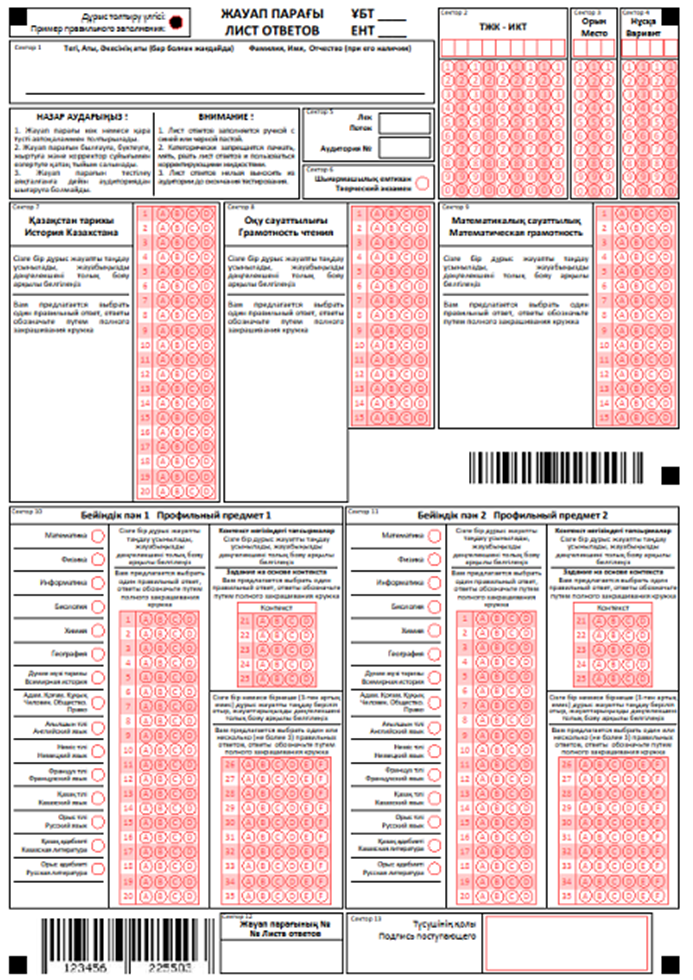 Приложение 15 изложено в редакции приказа Министра науки и высшего образования РК от 20.04.23 г. № 173 (введен в действие с 26 апреля 2023 г.) (см. стар. ред.); внесены изменения в соответствии с приказом Министра науки и высшего образования РК от 28.02.24 г. № 92 (введен в действие с 16 марта 2024 г.) (см. стар. ред.)Приложение 15к Правилам проведения единого национального тестирования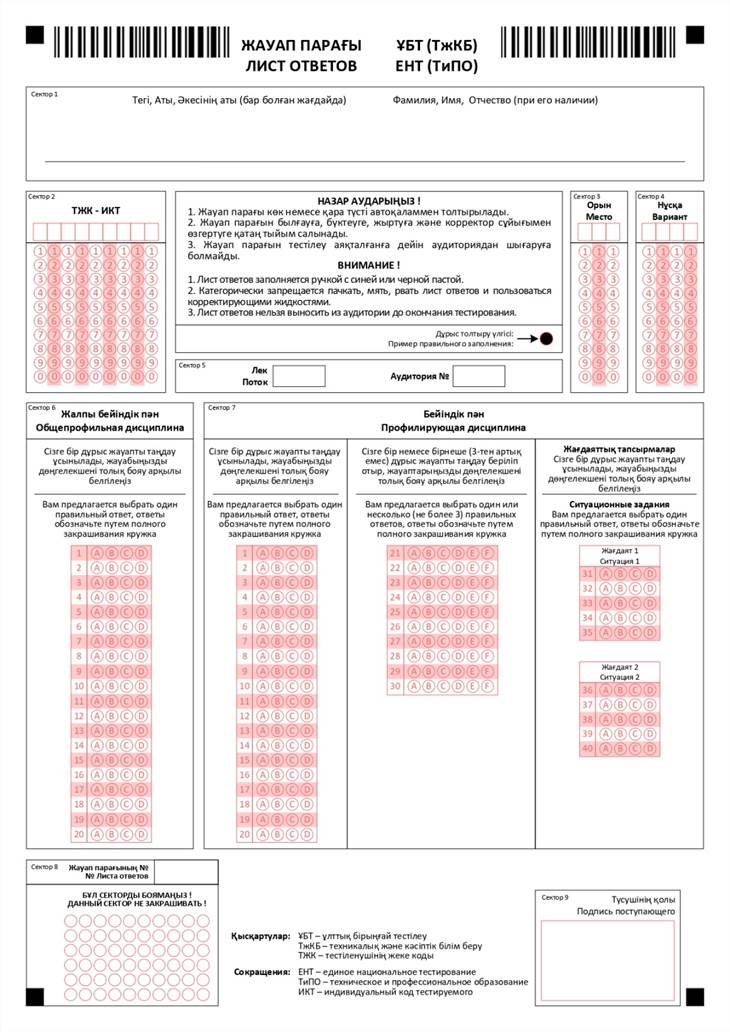 Правый верхний угол приложения 16 изложен в редакции приказа Министра науки и высшего образования РК от 28.02.24 г. № 92 (введен в действие с 16 марта 2024 г.) (см. стар. ред.)Приложение 16к Правилам проведения единого национального тестированияФормаАкт обнаружения запрещенных предметов и удаления из аудитории поступающего, нарушившего правила поведения в аудитории_____________________________________________________________________(код) (наименование пункта проведения единого национального тестирования/базовой организации высшего и (или) послевузовского образования)«______» _______________ 20____ год «______» часов «_______» минутАдминистратор тестирования_____________________________________________________________________                                                (Ф.И.О. (при его наличии))У поступающего: Ф.И.О (при его наличии) ________________________________,Индивидуальный код тестируемого ________ из аудитории № __, место № ___,вариант № _______ во время тестирования обнаружили_____________________________________________________________________                     (обнаруженный предмет (наименование, марка, количество)что является нарушением пункта 51 Правил проведения единого национального тестирования.Учитывая данный факт, постановили:изъять материал тестирования;удалить из аудитории № ________ и аннулировать результаты тестирования поступающего:Ф.И.О. (при его наличии)_________________________________________________________________,Индивидуальный код тестируемого__________________________________________________________________________________________________________________________________   (подпись и Ф.И.О. (при его наличии) лиц, составивших настоящий акт)с актом ознакомлен:_________________________________________________________________                        (подпись и Ф.И.О. (при его наличии) поступающего)с актом ознакомлен:_________________________________________________________________(подпись и Ф.И.О. (при его наличии) руководителя пункта проведения единого национального тестирования/ответственного секретаря базовойорганизации высшего и (или) послевузовского образования) с актом ознакомлен:_________________________________________________________________(подпись и Ф.И.О. (при его наличии) председателя государственной комиссии)МП пункта проведения единого национального тестирования /базовой организации высшего и (или) послевузовского образованияДата: ________Правый верхний угол приложения 17 изложен в редакции приказа Министра науки и высшего образования РК от 28.02.24 г. № 92 (введен в действие с 16 марта 2024 г.) (см. стар. ред.)Приложение 17к Правилам проведения единого национального тестированияФормаАкт выявления подставного лица в ходе проведения тестирования_________________________________________________________________      (код и наименование пункта проведения единого национальноготестирования/базовой организации высшего и (или) послевузовского образования)Дата «____» ____________ 20 ____ год Время ______ часов ________ минутАдминистратором тестирования_________________________________________________________________                                                (Ф.И.О. (при его наличии))Членом государственной комиссии_________________________________________________________________                                               (Ф.И.О. (при его наличии))выявлен факт попытки сдачи тестирования вместо поступающего_________________________________________________________________гражданина (Ф.И.О. (при его наличии) и индивидуальный код тестируемого)_________________________________________________________________.                                           (Ф.И.О. (при его наличии))Учитывая данный факт, постановили:У поступающего_________________________________________________________________             (Ф.И.О. (при его наличии) и индивидуальный код тестируемого)изъять материал тестирования и удалить из аудитории №_______________с аннулированием результатов тестирования Ф.И.О. (при его наличии)_____________________________________________, индивидуальный кодтестируемого _____________________________________________________С актом ознакомлены: (подпись и Ф.И.О. (при его наличии)_________________________________________________________________          (подпись и Ф.И.О. (при его наличии) администратора тестирования)_________________________________________________________________(подпись и Ф.И.О. (при его наличии) председателя государственной комиссии)_________________________________________________________________(подпись и Ф.И.О. (при его наличии) поступающего-подставного лица)М.П.Пункт проведения единого национального тестирования/Базовой организации высшего и (или) послевузовского образованияПравый верхний угол приложения 18 изложен в редакции приказа Министра науки и высшего образования РК от 28.02.24 г. № 92 (введен в действие с 16 марта 2024 г.) (см. стар. ред.)Приложение 18к Правилам проведения единого национального тестированияФормаАкт выявления факта несвоевременной сдачи материалов
тестирования поступающим по истечению времени тестирования_________________________________________________________________(код) (наименование пункта проведения единого национального тестирования/     Базовой организации высшего и (или) послевузовского образования)«______» _______________ 20____ год ______ часов _______ минутАдминистратор тестирования_________________________________________________________________                                          (Ф.И.О. (при его наличии))Поступающий: Ф. И. О. (при его наличии)________________________________________________, индивидуальный кодтестируемого _______ из аудитории №_____, место №_____, вариант №_____Отказался своевременно сдать материалы тестирования в связи с окончанием времени тестирования, что является нарушением пункта 54 Правил проведения единого национального тестирования.Учитывая данный факт, постановили: изъять материалы тестирования; удалитьиз аудитории № _____ и аннулировать результаты тестирования поступающего:Ф.И.О. (при его наличии)____________________________________________________________________,индивидуальный код тестируемого _________________________________________________________________________________________________________  (подпись и Ф. И. О. (при его наличии) лиц, составивших настоящий акт)с актом ознакомлен:____________________________________________________________________                                (подпись и Ф.И.О. (при его наличии) поступающего)с актом ознакомлен:____________________________________________________________________(подпись и Ф. И. О. (при его наличии) руководителя пункта проведения единогонационального тестирования/ ответственного секретаря базовой организациивысшего и (или) послевузовского образования) с актом ознакомлен:____________________________________________________________________(подпись и Ф.И.О. (при его наличии) председателя государственной комиссии)МП Пункт проведения единого национального тестирования /Базовойорганизации высшего и (или) послевузовского образованияДата:__________Правый верхний угол приложения 19 изложен в редакции приказа Министра науки и высшего образования РК от 28.02.24 г. № 92 (введен в действие с 16 марта 2024 г.) (см. стар. ред.)Приложение 19к Правилам проведения единого национального тестированияФормаАкт об уничтожения книжек единого национального тестирования_____________________________________________________________________(наименование пункта проведения единого национального тестирования/Базовой организации высшего и (или) послевузовского образования)Основание: пункт 63 Правил проведения единого национального тестированияКомиссия в составе:Председатель (руководитель филиала/Ответственный секретарь)_____________________________(Ф.И.О. (при его наличии))Члены комиссии:1. __________________________________________________________________                                         (должность, Ф.И.О. (при его наличии)2. __________________________________________________________________                                         (должность, Ф.И.О. (при его наличии)3. __________________________________________________________________                                        (должность, Ф.И.О. (при его наличии)4. __________________________________________________________________(должность, Ф.И.О. (при его наличии)) составила настоящий акт о том, чтобыли уничтожены книжки единого национального тестирования:Приложение 20 изложено в редакции приказа Министра науки и высшего образования РК от 20.04.23 г. № 173 (введен в действие с 26 апреля 2023 г.) (см. стар. ред.); внесены изменения в соответствии с приказом Министра науки и высшего образования РК от 28.02.24 г. № 92 (введен в действие с 16 марта 2024 г.) (см. стар. ред.)Приложение 20к Правилам проведения единого национального тестированияПредседателю апелляционной комиссии(Ф.И.О. (при его наличии) председателя)_____________________________________(наименование ППЕНТ)от поступающего____________________ИКТ____________Вариант _________________Аудитория _________________________Заявлениена Единое национальное тестированиеПрошу принять на рассмотрение по содержанию следующие тестовые задания:Приложение 21 изложено в редакции приказа Министра науки и высшего образования РК от 20.04.23 г. № 173 (введен в действие с 26 апреля 2023 г.) (см. стар. ред.); внесены изменения в соответствии с приказом Министра науки и высшего образования РК от 28.02.24 г. № 92 (введен в действие с 16 марта 2024 г.) (см. стар. ред.)Приложение 21к Правилам проведения единого национального тестированияПредседателю апелляционной комиссии(Ф.И.О. (при его наличии) председателя)_____________________________________(наименование ППЕНТ/базовой организациивысшего и (или) послевузовского образования)от поступающего____________________ИКТ____________Вариант _________________Аудитория _________________________Заявление на Единое национальное тестирование(по родственным направлениям подготовки кадров высшего образования, предусматривающих сокращенные сроки обучения)Прошу принять на рассмотрение по содержанию следующие тестовые задания:Правый верхний угол приложения 22 изложен в редакции приказа Министра науки и высшего образования РК от 28.02.24 г. № 92 (введен в действие с 16 марта 2024 г.) (см. стар. ред.)Приложение 22к Правилам проведения единого национального тестированияФормаПредседателю апелляционной комиссии_____________________________(Ф.И.О. (при его наличии) председателя)__________________________________________________________(наименование пункта проведения единого национального тестирования/базовой организации высшего и (или) послевузовского образования)от поступающего _______________Индивидуальный код тестируемого______________________________Вариант _________________Аудитория ______________Заявление Единое национальное тестированиеЯ не согласен(а) с результатом тестирования.Прошу пересмотреть количество баллов, полученных мною на тестировании.Дата __________ Подпись поступающего____________________________________________________________Подпись председателя апелляционной комиссии____________________________________________________________Подписи членов апелляционной комиссии____________________________________________________________С решением апелляционной комиссии согласен(а)____________________________________________________________                                     (подпись поступающего)Примечание: - Графы «Решение апелляционной комиссии» заполняются членами апелляционной комиссии и принимают следующие значения:«Удовлетворено» или «Не удовлетворено».- Остальные графы заполняются поступающимПравый верхний угол приложения 23 изложен в редакции приказа Министра науки и высшего образования РК от 28.02.24 г. № 92 (введен в действие с 16 марта 2024 г.) (см. стар. ред.)Приложение 23к Правилам проведения единого национального тестированияФормаПредседателю апелляционной комиссии___________________________(Ф.И.О. (при его наличии) председателя)___________________________(наименование пункта проведения единого национального тестирования/базовой организации высшего и (или) послевузовского образования)от поступающего_________________________Индивидуальный код тестируемого__________________________Вариант ___________________Аудитория _________________Заявление Единое национальное тестирование
(по родственным направлениям подготовки кадров высшего образования, предусматривающих сокращенные сроки обучения)Я не согласен(а) с результатом тестирования. Прошу пересмотреть количество баллов, полученных мною на тестировании.Дата __________ Подпись поступающего______________________________________________________Подпись председателя апелляционной комиссии______________________________________________________Подписи членов апелляционной комиссии______________________________________________________С решением апелляционной комиссии согласен(а)______________________________________________________                           (подпись поступающего)Примечание: - Графы «Решение апелляционной комиссии» заполняютсячленами апелляционной комиссии и принимают следующие значения:«Удовлетворено» или «Не удовлетворено».- Остальные графы заполняются поступающимПравый верхний угол приложения 24 изложен в редакции приказа Министра науки и высшего образования РК от 28.02.24 г. № 92 (введен в действие с 16 марта 2024 г.) (см. стар. ред.)Приложение 24к Правилам проведения единого национального тестированияФормаЖурнал регистрации заявлений на апелляцию (по содержанию тестовых заданий, текстов)Пункт проведения единого национального тестирования/ Базовая организация высшего и (или) послевузовского образования______________________________________________________________                                                     (код) (наименование)Поток ________ Дата __________Председатель апелляционной комиссии_____________________________________ ________            (Ф.И.О. при его наличии) (подпись)Правый верхний угол приложения 25 изложен в редакции приказа Министра науки и высшего образования РК от 28.02.24 г. № 92 (введен в действие с 16 марта 2024 г.) (см. стар. ред.)Приложение 25к Правилам проведения единого национального тестированияФормаПротокол заседания апелляционной комиссии единого национального
тестированияПункт проведения единого национального тестирования / Базовая организация высшего и (или) послевузовского образования_____________________________________________________________                                     (код) (наименование)Поток ________ Дата __________продолжения таблицыпродолжения таблицыПримечание:* - количество заданий поданных на апелляцию.** - количество удовлетворенных заданий по апелляции.Председатель апелляционной комиссии___________ _____________________________________________________                        (подпись) (Ф.И.О. при его наличии)Председатель государственной комиссии___________ _____________________________________________________                            (подпись) (Ф.И.О. при его наличии)Члены апелляционной комиссии___________ _____________________________________________________(подпись) (Ф.И.О. при его наличии)Администратор тестирования___________ _____________________________________________________                       (подпись) (Ф.И.О. при его наличии)Правый верхний угол приложения 26 изложен в редакции приказа Министра науки и высшего образования РК от 28.02.24 г. № 92 (введен в действие с 16 марта 2024 г.) (см. стар. ред.)Приложение 26к Правилам проведения единого национального тестированияФормаПротокол заседания апелляционной комиссии единого национального
тестированияПункт проведения единого национального тестирования/ Базовая организация высшего и (или) послевузовского образования_______________________________________________________                         (код) (наименование)Поток ________продолжения таблицыПримечание:* - количество заданий поданных на апелляцию.** - количество удовлетворенных заданий по апелляции.Председатель апелляционной комиссии____________ _______________________________________                    (подпись) (Ф.И.О. при его наличии)Члены апелляционной комиссии____________ _______________________________________                   (подпись) (Ф.И.О. при его наличии)Правый верхний угол приложения 27 изложен в редакции приказа Министра науки и высшего образования РК от 28.02.24 г. № 92 (введен в действие с 16 марта 2024 г.) (см. стар. ред.)Приложение 27к Правилам проведения единого национального тестированияФормаРеестр заявлений, поданных на апелляцию (по содержанию тестового задания / по техническим причинам)Пункт проведения единого национальное тестирование/Базовая организация высшего и (или) послевузовского образования_____________________________________________________________                                          (код) (наименование)Поток ________ Дата __________Примечание:* - количество заданий, поданных на апелляцию** - количество заданий, переданных Республиканской апелляционной комиссии, поданных на апелляцию по содержанию тестовых заданий и по техническим причинам*** - количество удовлетворенных заданий по апелляции.Графа «Состояние апелляции» принимает следующие значения: «Решение принято»; «Не явился»;Председатель апелляционной комиссии___________ __________________________________________                       (подпись) (Ф.И.О. при его наличии)Администратор тестирования___________ __________________________________________(подпись) (Ф.И.О. при его наличии)Правый верхний угол приложения 28 изложен в редакции приказа Министра науки и высшего образования РК от 28.02.24 г. № 92 (введен в действие с 16 марта 2024 г.) (см. стар. ред.)Приложение 28к Правилам проведения единого национального тестированияФормаРеестр заявлений, переданных на рассмотрение в Республиканскую
апелляционную комиссиюПункт проведения единого национального тестирования/ Базовая организация высшего и (или) послевузовского образования_____________________________________________________________                                     (код) (наименование)Поток ________ Дата __________Примечание: Графа «Решение» принимает следующие значения: «Удовлетворено» при удовлетворительном и «Не удовлетворено» при неудовлетворительном решении республиканской апелляционной комиссииПредседатель апелляционной комиссии ________ ______________________                                                                   (подпись) (Ф.И.О. при его наличии)Правый верхний угол приложения 29 изложен в редакции приказа Министра науки и высшего образования РК от 28.02.24 г. № 92 (введен в действие с 16 марта 2024 г.) (см. стар. ред.)Приложение 29к Правилам проведения единого национального тестированияФормаРеспубликалық апелляциялық комиссия қорытындысының ХаттамасыПротокол решения Республиканской апелляционной комиссии1. Пән (предмет) __________________________________________________2. Нұсқа және тапсырма нөмірі(№ варианта и задания) ____________________________________________3. Апелляцияға берілу себебі:(Причина апелляции):___________________________________________________________________________________________________________________________________________________________________________________________________4. Тексеру нәтижесі, түпнұсқаға сілтеме:Результат проверки, ссылка на источник:_____________________________________________________________________________________________________________________________________________________________________________________________________________________________________________________________________________________________________________________________________5. Комиссия шешімі:Решение комиссии:_________________________________________________________________Республикалық апелляциялық комиссия төрағасы:Председатель Республиканской апелляционной комиссии_________________________________________________________________Т.А.Ә (бар болған жағдайда)/Ф.И.О. (при его наличии) Қолы/подписьКомиссия мүшелері: _______________________________________________Члены комиссии Аты-жөні/Ф.И.О. (при его наличии) Қолы/подписьПриложение 30. Исключено в соответствии с приказом Министра образования и науки РК от 03.06.21 г. № 264 (см. стар. ред.)Приложение 31 изложено в редакции приказа Министра науки и высшего образования РК от 20.04.23 г. № 173 (введен в действие с 26 апреля 2023 г.) (см. стар. ред.); внесены изменения в соответствии с приказом Министра науки и высшего образования РК от 28.02.24 г. № 92 (введен в действие с 16 марта 2024 г.) (см. стар. ред.)Приложение 31к Правилам проведения единого национального тестированияАкт
об обнаружении запрещенных предметов у поступающего при запуске в здание пункта проведения ЕНТ
(электронный формат) и исключении поступающего из здания тестирования______________________________________________________________________________________(код и наименование пункта проведения единого национального тестирования)«_____» ____________ 202 ____ год «____» часов «_________» минутПриложение 32 изложено в редакции приказа Министра науки и высшего образования РК от 20.04.23 г. № 173 (введен в действие с 26 апреля 2023 г.) (см. стар. ред.); внесены изменения в соответствии с приказом Министра науки и высшего образования РК от 28.02.24 г. № 92 (введен в действие с 16 марта 2024 г.) (см. стар. ред.)Приложение 32к Правилам проведения единого национального тестированияПравила дополнены приложением 32-1 в соответствии с приказом Министра образования и науки РК от 09.02.22 г. № 42; изложено в редакции приказа Министра науки и высшего образования РК от 20.04.23 г. № 173 (введен в действие с 26 апреля 2023 г.) (см. стар. ред.); внесены изменения в соответствии с приказом Министра науки и высшего образования РК от 28.02.24 г. № 92 (введен в действие с 16 марта 2024 г.) (см. стар. ред.)Приложение 32-1 к Правилам проведения единого национального тестированияПосадочный лист______________________________________________________________________________________(код и наименование пункта проведения Единого национального тестирования)Дата «_____»__________ 20 ____ годПравила дополнены приложением 32-2 в соответствии с приказом Министра науки и высшего образования РК от 20.04.23 г. № 173 (введен в действие с 26 апреля 2023 г.); внесены изменения в соответствии с приказом Министра науки и высшего образования РК от 28.02.24 г. № 92 (введен в действие с 16 марта 2024 г.) (см. стар. ред.)Приложение 32-2 к Правилам проведения единого национального тестированияАкт
о приостановлении и переноса процесса тестированияПриложение 33 изложено в редакции приказа Министра науки и высшего образования РК от 20.04.23 г. № 173 (введен в действие с 26 апреля 2023 г.) (см. стар. ред.); внесены изменения в соответствии с приказом Министра науки и высшего образования РК от 28.02.24 г. № 92 (введен в действие с 16 марта 2024 г.) (см. стар. ред.)Приложение 33к Правилам проведения единого национального тестированияАкт
выявления технической неисправности техники во время тестирования____________________________________________________________________________________(код и наименование пункта проведения Единого национального тестирования)Приняв во внимание указанные факты, администратор тестирования совместно с наблюдателем тестирования (в случае присутствия) просит Национальный центр тестирования принять соответствующие меры.Приложение 34 изложено в редакции приказа Министра образования и науки РК от 09.02.22 г. № 42 (см. стар. ред.); приказа Министра науки и высшего образования РК от 20.04.23 г. № 173 (введен в действие с 26 апреля 2023 г.) (см. стар. ред.); внесены изменения в соответствии с приказом Министра науки и высшего образования РК от 28.02.24 г. № 92 (введен в действие с 16 марта 2024 г.) (см. стар. ред.)Приложение 34к Правилам проведения единого национального тестированияАкт
обнаружения запрещенных предметов и удаления из аудитории поступающего, нарушившего правила поведения в
аудитории (электронный формат) и/(или) действий или попытку вмешательств в программу тестирования при
прохождении тестирования____________________________________________________(код и наименование пункта проведения единого национального тестирования)«_____» ____________ 202 ____ год «____» часов «_________» минутПриложение 35 изложено в редакции приказа Министра науки и высшего образования РК от 20.04.23 г. № 173 (введен в действие с 26 апреля 2023 г.) (см. стар. ред.); внесены изменения в соответствии с приказом Министра науки и высшего образования РК от 28.02.24 г. № 92 (введен в действие с 16 марта 2024 г.) (см. стар. ред.)Приложение 35к Правилам проведения единого национального тестированияАкт
выявления подставного лица в ходе проведения тестирования (электронный формат ЕНТ)_____________________________________________________________________(код и наименование пункта проведения Единого национального тестированияДата «____» __________ 20_____ год. Время «_____» часов «____» минутПравила дополнены приложением 35-1 в соответствии с приказом Министра науки и высшего образования РК от 20.04.23 г. № 173 (введен в действие с 26 апреля 2023 г.); внесены изменения в соответствии с приказом Министра науки и высшего образования РК от 28.02.24 г. № 92 (введен в действие с 16 марта 2024 г.) (см. стар. ред.)Приложение 35-1 к Правилам проведения единого национального тестированияАктоб обнаружении тестируемых, использовавших запрещенных предметов и нарушивших правила поведения и (или)совершивших действия и (или) попытку вмешательства в программу тестирования при прохождении ЕНТ ианнулировании результатов тестирования поступающих по решению комиссииДата «____» __________ 20_____ год. Время «_____» часов «____» минутНастоящий акт составлен о том, что по итогам просмотра видеозаписей тестирований и логов обнаружили у поступающих следующие нарушения:Правый верхний угол приложения 36 изложен в редакции приказа Министра науки и высшего образования РК от 28.02.24 г. № 92 (введен в действие с 16 марта 2024 г.) (см. стар. ред.)Приложение 36к Правилам проведения единого национального тестированияПротокол заседания Республиканской апелляционной комиссии единого
национального тестированияПричина апелляции:__________________________________________________________________________________________________________________________________Основания апелляции:___________________________________________________________________________________________________________________________________________________________________________________________________Результат проверки, ссылка на источник: ___________________________________________________________________________________________________________________________________________________Решение комиссии: ____________________________________________Приложение 37. Исключено в соответствии с приказом Министра науки и высшего образования РК от 28.02.24 г. № 92 (введен в действие с 16 марта 2024 г.) (см. стар. ред.)Министр образования и науки Республики КазахстанЕ. Сагадиевномер группы образовательной программыНаименование групп образовательных программПрофильные предметыПрофильные предметыномер группы образовательной программыНаименование групп образовательных программ1 профильный предмет2 профильный предметВ001Педагогика и психологияБиологияГеографияВ002Дошкольное обучение и воспитаниеБиологияГеографияВ003Педагогика и методика начального обученияБиологияГеографияВ004Подготовка учителей начальной военной подготовкиТворческий экзаменТворческий экзаменВ005Подготовка учителей физической культурыТворческий экзаменТворческий экзаменВ006Подготовка учителей музыкиТворческий экзаменТворческий экзаменВ007Подготовка учителей художественного труда и черченияТворческий экзаменТворческий экзаменВ008Подготовка учителей основы права и экономикиВсемирная историяГеографияВ009Подготовка учителей математикиМатематикаФизикаВ010Подготовка учителей физикиФизикаМатематикаВ011Подготовка учителей информатикиМатематикаИнформатикаВ012Подготовка учителей химииХимияБиологияВ013Подготовка учителей биологииБиологияХимияВ014Подготовка учителей географииГеографияВсемирная историяВ015Подготовка учителей по гуманитарным предметамВсемирная историяГеографияВ016Подготовка учителей казахского языка и литературыКазахский языкКазахская литератураВ017Подготовка учителей русского языка и литературыРусский языкРусская литератураВ018Подготовка учителей иностранного языкаИностранный языкВсемирная историяВ019Подготовка социальных педагоговБиологияГеографияВ020Специальная педагогикаБиологияГеографияВ120Подготовка педагогов профессионального обучения (по профилю)ФизикаМатематикаВ021Исполнительское искусствоТворческий экзаменТворческий экзаменВ022МузыковедениеТворческий экзаменТворческий экзаменВ023Режиссура, арт-менеджментТворческий экзаменТворческий экзаменВ024ИскусствоведениеТворческий экзаменТворческий экзаменВ025ДирижированиеТворческий экзаменТворческий экзаменВ026КомпозицияТворческий экзаменТворческий экзаменВ027Театральное искусствоТворческий экзаменТворческий экзаменВ028ХореографияТворческий экзаменТворческий экзаменВ029Аудиовизуальные средства и медиа производствоТворческий экзаменТворческий экзаменВ030Изобразительное искусствоТворческий экзаменТворческий экзаменВ031Мода, дизайнТворческий экзаменТворческий экзаменВ032Философия и этикаВсемирная историяГеографияВ033Религия и теологияТворческий экзаменТворческий экзаменВ034ИсторияВсемирная историяГеографияВ134Археология и этнологияВсемирная историяГеографияВ035ТюркологияВсемирная историяИностранный языкВ135ВостоковедениеВсемирная историяИностранный языкВ036Переводческое делоИностранный языкВсемирная историяВ037ФилологияКазахский/ Русский языкКазахская /Русская литератураВ038СоциологияМатематикаГеографияВ039КультурологияВсемирная историяИностранный языкВ040ПолитологияВсемирная историяИностранный языкВ140Международные отношения и дипломатияВсемирная историяИностранный языкВ041ПсихологияБиологияГеографияВ042Журналистика и репортерское делоТворческий экзаменТворческий экзаменВ043Библиотечное дело, обработка информации и архивное делоКазахский /Русский языкКазахская /Русская литератураВ044Менеджмент и управлениеМатематикаГеографияВ045Аудит и налогообложениеМатематикаГеографияВ145Государственный аудитМатематикаГеографияВ046Финансы, экономика, банковское и страховое делоМатематикаГеографияВ047Маркетинг и рекламаМатематикаГеографияВ048Трудовые навыкиМатематикаГеографияВ049ПравоВсемирная историяОсновы ПраваВ050Биологические и смежные наукиБиологияХимияВ051Окружающая средаБиологияГеографияВ052Наука о землеМатематикаГеографияВ053ХимияХимияБиологияВ054ФизикаФизикаМатематикаВ055Математика и статистикаМатематикаФизикаВ056МеханикаМатематикаФизикаВ057Информационные технологииМатематикаИнформатикаВ058Информационная безопасностьМатематикаИнформатикаВ158КриптологияМатематикаИнформатикаВ059Коммуникации и коммуникационные технологииМатематикаФизикаВ060Химическая инженерия и процессыХимияФизикаВ061Материаловедение и технологииМатематикаФизикаВ062Электротехника и энергетикаМатематикаФизикаВ063Электротехника и автоматизацияМатематикаФизикаВ064Механика и металлообработкаМатематикаФизикаВ065Транспортная техника и технологииМатематикаФизикаВ066Морской транспорт и технологииМатематикаФизикаВ067Воздушный транспорт и технологииМатематикаФизикаВ167Летная эксплуатация летательных аппаратов и двигателей*****МатематикаФизикаВ068Производство продуктов питанияБиологияХимияВ069Производство материалов (стекло, бумага, пластик, дерево)МатематикаФизикаВ070Текстиль: одежда, обувь и кожаные изделияМатематикаФизикаВ071Горное дело и добыча полезных ископаемыхМатематикаФизикаВ072Технология фармацевтического производстваХимияБиологияВ073АрхитектураТворческий экзаменТворческий экзаменВ173ГидромелиорацияМатематикаФизикаВ074Градостроительство, строительные работы и гражданское строительствоМатематикаФизикаВ126Транспортное строительствоМатематикаФизикаВ075Кадастр и землеустройствоМатематикаГеографияВ175Водоснабжение и водоотведениеМатематикаФизикаВ076Стандартизация, сертификация и метрология (по отраслям)МатематикаФизикаВ176Гидротехническое строительство и управление водными ресурсамиМатематикаФизикаВ077РастениеводствоБиологияХимияВ078ЖивотноводствоБиологияХимияВ079Лесное хозяйствоБиологияГеографияВ080Рыбное хозяйствоБиологияХимияВ081ЗемлеустройствоМатематикаФизикаВ183АгроинженерияМатематикаФизикаВ082Водные ресурсы и водопользованияМатематикаФизикаВ083ВетеринарияБиологияХимияВ084Сестринское делоБиологияХимияВ085ФармацияБиологияХимияВМ086МедицинаБиологияХимияВМ087СтоматологияБиологияХимияВМ088ПедиатрияБиологияХимияВ089Общественное здравоохранениеБиологияХимияВМ089Медико-профилактическое делоБиологияХимияВ090Социальная работаБиологияГеографияВ098СпортТворческий экзаменТворческий экзаменВ091ТуризмГеографияИностранный языкВ092ДосугТворческий экзаменТворческий экзаменВ093Ресторанное дело и гостиничный бизнесГеографияИностранный языкВ094Санитарно-профилактические мероприятияМатематикаФизикаВ095Транспортные услугиМатематикаГеографияВ096Правоохранительная деятельностьВсемирная историяОсновы праваВ097Пожарная безопасностьМатематикаФизикаНомер и наименование направления подготовкиНаименование групп образовательных программОбщепрофессональная дисциплинаСпециальная дисциплинаВ001Педагогика и психологияОсновы педагогики и психологииТеория и практика воспитательной деятельностиВ002Дошкольное обучение и воспитаниеОсновы дошкольной педагогики и психологииТеория и практика воспитательной деятельностиВ003Педагогика и методика начального обученияОсновы педагогики и психологииТеория и практика воспитательной деятельностиВ004Подготовка учителей начальной военной подготовкиТворческий экзаменОсновы педагогики и психологииВ005Подготовка учителей физической культурыТворческий экзаменОсновы педагогики и психологииВ006Подготовка учителей музыкиТворческий экзаменОсновы педагогики и психологииВ007Подготовка учителей художественного труда и черченияТворческий экзаменОсновы педагогики и психологииВ008Подготовка учителей основы права и экономикиОсновы педагогики и психологииОсновы права и экономикиВ009Подготовка учителей математикиОсновы педагогики и психологииМатематикаВ010Подготовка учителей физикиОсновы педагогики и психологииФизикаВ011Подготовка учителей информатикиОсновы педагогики и психологииИнформатикаВ012Подготовка учителей химииОсновы педагогики и психологииХимияВ013Подготовка учителей биологииОсновы педагогики и психологииБиологияВ014Подготовка учителей географииОсновы педагогики и психологииГеографияВ015Подготовка учителей по гуманитарным предметамОсновы педагогики и психологииИстория КазахстанаВ016Подготовка учителей казахского языка и литературыОсновы педагогики и психологииКазахский языкВ017Подготовка учителей русского языка и литературыОсновы педагогики и психологииРусский языкВ018Подготовка учителей иностранного языкаОсновы педагогики и психологииИностранный языкВ019Подготовка социальных педагоговОсновы педагогики и психологииТеория и практика воспитательной деятельностиВ020Специальная педагогикаОсновы педагогики и психологииБиологияВ023Режиссура, арт-менеджментТворческий экзаменИстория искусстваВ024ИскусствоведениеТворческий экзаменИстория искусстваВ027Театральное искусствоТворческий экзаменИстория театраВ028ХореографияТворческий экзаменИстория хореографииВ029Аудиовизуальные средства и медиа производствоТворческий экзаменКазахский язык/Русский языкВ030Изобразительное искусствоТворческий экзаменИстория изобразительного искусства КазахстанаВ031Мода, дизайнТворческий экзаменИстория изобразительного искусстваВ032Философия и этикаИстория КазахстанаОсновы социально-гуманитарных наук (Основы философии, культурологии, социологии и политологии)В033Религия и теологияТворческий экзаменИстория КазахстанаВ034ИсторияИстория КазахстанаВсемирная историяВ134Археология и этнологияИстория КазахстанаВсемирная историяВ035Тюркология и востоковедениеКазахский язык/Русский языкВсемирная историяВ036Переводческое делоКазахский язык/Русский языкИностранный языкВ037ФилологияКазахский язык/Русский языкКазахская/Русская литератураВ038СоциологияИстория КазахстанаОсновы социально-гуманитарных наукВ039КультурологияИстория КазахстанаОрганизация работы социальных учрежденийВ040Политология и граждановедениеИстория КазахстанаОсновы социально-гуманитарных наук (Основы философии, культурологии, социологии и политологии)В041ПсихологияИстория КазахстанаОсновы психологииВ042Журналистика и репортерское делоТворческий экзаменКазахский язык / Русский языкВ043Библиотечное дело, обработка информации и архивное делоКазахский язык / Русский языкОрганизация делопроизводстваВ044Менеджмент и управлениеОсновы экономикиМенеджментВ045Аудит и налогообложениеФинансы и кредитЭкономика организацииВ046Финансы, экономика, банковское и страховое делоФинансы и кредитФинансы организацииВ047Маркетинг и рекламаОсновы экономикиМаркетингВ048Трудовые навыкиОсновы экономической теорииАнализ финансовой и экономической отчетностиВ049ПравоОсновы теории государства и праваГражданское право Республики КазахстанВ050Биологические и смежные наукиХимияБиологияВ051Окружающая средаХимияБиологияВ052Наука о землеГеографияФизикаВ053ХимияБиологияХимияВ054ФизикаМатематикаФизикаВ055Математика и статистикаФинансы и кредитМатематикаВ056МеханикаМатематикаФизикаВ057Информационные технологииМатематикаОсновы алгоритмизации и программированияВ058Информационная безопасностьМатематикаИнформатикаВ059Коммуникации и коммуникационные технологииФизикаЭлектроника и основы схемотехникиВ060Химическая инженерия и процессыХимияОбщая химическая технологияВ061Материаловедение и технологииФизикаОсновы материаловеденияВ062Электротехника и энергетикаТеоретические основы электротехникиОхрана труда (основы электробезопасности)В162ТеплоэнергетикаТеоретические основы теплотехникиОхрана труда (основы электробезопасности)В063Электротехника и автоматизацияМатематикаАвтоматизация технологических процессов отраслиВ064Механика и металлообработкаМатериаловедениеОхрана трудаВ164ПриборостроениеОсновы автоматикиТехнологические измерения и контрольно-измерительные приборыВ065Транспортная техника и технологииФизикаОхрана трудаВ165Магистральные сети и инфраструктураФизикаОхрана трудаВ066Морской транспорт и технологииТеория, устройство судов и борьба за живучесть суднаСудовые энергетические установкиВ166Транспортные сооруженияФизикаОхрана трудаВ067Воздушный транспорт и технологииФизикаАвиационная безопасностьВ068Производство продуктов питанияХимияМикробиологияВ069Производство материалов (стекло, бумага, пластик, дерево)ФизикаОсновы материаловеденияВ070Текстиль: одежда, обувь и кожаные изделияХимияМатериалы для швейных изделийВ071Горное дело и добыча полезных ископаемыхОбщая геологияТехника безопасности, охрана трудаВ171МеталлургияМеталловедениеОсновы металлургического производстваВ271Нефтегазовое делоГидравликаОхрана труда и основы промышленной экологииВ072Технология фармацевтического производстваХимияОбщая химическая технологияВ073АрхитектураТворческий экзаменЧерчениеВ074Градостроительство, строительные работы и гражданское строительствоСтроительные материалыОхрана трудаВ174Геодезия и картографияФизическая географияГеодезияВ075Кадастр и землеустройствоГеографияГеодезияВ076Стандартизация, сертификация и метрология (по отраслям)ФизикаСтандартизацияВ077РастениеводствоБиологияОсновы агрономииВ078ЖивотноводствоБиологияЖивотноводствоВ079Лесное хозяйствоЛесоводствоДендрологияВ179Охотоведение и звероводствоБиология птиц и зверейОхотоведениеВ080Рыбное хозяйствоБиологияОсновы экологии природопользованияВ081ЗемлеустройствоФизикаСельскохозяйственные машиныВ082Водные ресурсы и водопользованияГеографияБиологияВ083ВетеринарияБиологияАнатомия и физиология животныхВ084Сестринское делоБиологияОсновы сестринского делаВ085ФармацияХимияОсновы фармакологииВ090Социальная работаИстория КазахстанаОрганизация работы социальных учрежденийВ091ТуризмГеографияОрганизация туристской деятельностиВ092ДосугТворческий экзаменИстория КазахстанаВ093Ресторанное дело и гостиничный бизнесИстория КазахстанаОрганизация обслуживания в ресторанах и гостиничных хозяйствахВ094Санитарно-профилактические мероприятияЭлектротехникаОсновы материаловеденияВ095Транспортные услугиФизикаОхрана трудаВ096Правоохранительная деятельностьОсновы теории государства и праваУголовное право Республики КазахстанВ097Пожарная безопасностьМатематикаФизикаПерсональные данныеПерсональные данныеПерсональные данныеПерсональные данныеПерсональные данныеПерсональные данныеПерсональные данныеПерсональные данныеПерсональные данныеИндивидуальный идентификационный номер:Индивидуальный идентификационный номер:Индивидуальный идентификационный номер:Ф.И.О. (при его наличии):Дата рождения:Гражданство:Национальность:Пол:Контактные телефоны:Электронный адрес:Ф.И.О. (при его наличии):Дата рождения:Гражданство:Национальность:Пол:Контактные телефоны:Электронный адрес:Ф.И.О. (при его наличии):Дата рождения:Гражданство:Национальность:Пол:Контактные телефоны:Электронный адрес:Ф.И.О. (при его наличии):Дата рождения:Гражданство:Национальность:Пол:Контактные телефоны:Электронный адрес:Ф.И.О. (при его наличии):Дата рождения:Гражданство:Национальность:Пол:Контактные телефоны:Электронный адрес:Ф.И.О. (при его наличии):Дата рождения:Гражданство:Национальность:Пол:Контактные телефоны:Электронный адрес:Ф.И.О. (при его наличии):Дата рождения:Гражданство:Национальность:Пол:Контактные телефоны:Электронный адрес:Ф.И.О. (при его наличии):Дата рождения:Гражданство:Национальность:Пол:Контактные телефоны:Электронный адрес:Ф.И.О. (при его наличии):Дата рождения:Гражданство:Национальность:Пол:Контактные телефоны:Электронный адрес:Сведение об образованииСведение об образованииОбласть:Район:Наименование организации образования:Год окончания:Область:Район:Наименование организации образования:Год окончания:Область:Район:Наименование организации образования:Год окончания:Область:Район:Наименование организации образования:Год окончания:Область:Район:Наименование организации образования:Год окончания:Область:Район:Наименование организации образования:Год окончания:Область:Район:Наименование организации образования:Год окончания:Область:Район:Наименование организации образования:Год окончания:Область:Район:Наименование организации образования:Год окончания:Информация о тестированииИнформация о тестированииЯзык сдачи тестирования:Язык сдачи предмета «История Казахстана»Профильные предметы:Место тестирования:Дата тестирования:Время тестирования:Язык сдачи тестирования:Язык сдачи предмета «История Казахстана»Профильные предметы:Место тестирования:Дата тестирования:Время тестирования:Язык сдачи тестирования:Язык сдачи предмета «История Казахстана»Профильные предметы:Место тестирования:Дата тестирования:Время тестирования:Язык сдачи тестирования:Язык сдачи предмета «История Казахстана»Профильные предметы:Место тестирования:Дата тестирования:Время тестирования:Язык сдачи тестирования:Язык сдачи предмета «История Казахстана»Профильные предметы:Место тестирования:Дата тестирования:Время тестирования:Язык сдачи тестирования:Язык сдачи предмета «История Казахстана»Профильные предметы:Место тестирования:Дата тестирования:Время тестирования:Язык сдачи тестирования:Язык сдачи предмета «История Казахстана»Профильные предметы:Место тестирования:Дата тестирования:Время тестирования:Язык сдачи тестирования:Язык сдачи предмета «История Казахстана»Профильные предметы:Место тестирования:Дата тестирования:Время тестирования:Язык сдачи тестирования:Язык сдачи предмета «История Казахстана»Профильные предметы:Место тестирования:Дата тестирования:Время тестирования:Информация об инвалидности (при его наличии): Информация об инвалидности (при его наличии): Информация об инвалидности (при его наличии): Информация об инвалидности (при его наличии): Информация об инвалидности (при его наличии): Информация об инвалидности (при его наличии): Информация об инвалидности (при его наличии): Информация об инвалидности (при его наличии): Информация об инвалидности (при его наличии): Подтверждающие документы об инвалидности (загружают в информационную систему)Подтверждающие документы об инвалидности (загружают в информационную систему)Подтверждающие документы об инвалидности (загружают в информационную систему)Подтверждающие документы об инвалидности (загружают в информационную систему)Подтверждающие документы об инвалидности (загружают в информационную систему)Подтверждающие документы об инвалидности (загружают в информационную систему)Подтверждающие документы об инвалидности (загружают в информационную систему)Подтверждающие документы об инвалидности (загружают в информационную систему)Необходимость помощника для сдачи тестирования:Необходимость помощника для сдачи тестирования:Необходимость помощника для сдачи тестирования:Необходимость помощника для сдачи тестирования:Информация о Международных сертификатах на знание английского языка (при наличии):Информация о Международных сертификатах на знание английского языка (при наличии):Информация о Международных сертификатах на знание английского языка (при наличии):Информация о Международных сертификатах на знание английского языка (при наличии):Информация о Международных сертификатах на знание английского языка (при наличии):Информация о Международных сертификатах на знание английского языка (при наличии):Информация о Международных сертификатах на знание английского языка (при наличии):Информация о Международных сертификатах на знание английского языка (при наличии):Вид сертификата:Баллы:Год получения сертификата:Вид сертификата:Баллы:Год получения сертификата:Вид сертификата:Баллы:Год получения сертификата:Вид сертификата:Баллы:Год получения сертификата:Вид сертификата:Баллы:Год получения сертификата:Вид сертификата:Баллы:Год получения сертификата:Вид сертификата:Баллы:Год получения сертификата:Вид сертификата:Баллы:Год получения сертификата:Вид сертификата:Баллы:Год получения сертификата:Информация о международных сертификатах (при наличии):Информация о международных сертификатах (при наличии):Информация о международных сертификатах (при наличии):Информация о международных сертификатах (при наличии):Информация о международных сертификатах (при наличии):Информация о международных сертификатах (при наличии):Информация о международных сертификатах (при наличии):Информация о международных сертификатах (при наличии):Вид сертификата:Баллы:Год получения сертификата:Вид сертификата:Баллы:Год получения сертификата:Вид сертификата:Баллы:Год получения сертификата:Вид сертификата:Баллы:Год получения сертификата:Вид сертификата:Баллы:Год получения сертификата:Вид сертификата:Баллы:Год получения сертификата:Вид сертификата:Баллы:Год получения сертификата:Вид сертификата:Баллы:Год получения сертификата:Вид сертификата:Баллы:Год получения сертификата:Соглашение:Согласие поступающих на сбор и обработку персональных данных, в случае не достижения 18-летнего возраста, согласие дает законный представитель поступающегоСогласие поступающих на сбор и обработку персональных данных, в случае не достижения 18-летнего возраста, согласие дает законный представитель поступающегоСогласие поступающих на сбор и обработку персональных данных, в случае не достижения 18-летнего возраста, согласие дает законный представитель поступающегоСогласие поступающих на сбор и обработку персональных данных, в случае не достижения 18-летнего возраста, согласие дает законный представитель поступающегоСогласие поступающих на сбор и обработку персональных данных, в случае не достижения 18-летнего возраста, согласие дает законный представитель поступающегоСогласие поступающих на сбор и обработку персональных данных, в случае не достижения 18-летнего возраста, согласие дает законный представитель поступающегоСогласие поступающих на сбор и обработку персональных данных, в случае не достижения 18-летнего возраста, согласие дает законный представитель поступающегоСогласие поступающих на сбор и обработку персональных данных, в случае не достижения 18-летнего возраста, согласие дает законный представитель поступающегоСогласие поступающих на сбор и обработку персональных данных, в случае не достижения 18-летнего возраста, согласие дает законный представитель поступающегоОзнакомление и подтверждение:Ознакомление и подтверждение:Ознакомление и подтверждение:Ознакомление с правилами поведения поступающих в аудитории и подтверждение об ознакомлении п.31, 32, 53, 54 и 75,80, 81,82 Правил проведения единого национального тестирования, утвержденными приказом Министра образования и науки Республики Казахстан от 2 мая 2017 года № 204Ознакомление с правилами поведения поступающих в аудитории и подтверждение об ознакомлении п.31, 32, 53, 54 и 75,80, 81,82 Правил проведения единого национального тестирования, утвержденными приказом Министра образования и науки Республики Казахстан от 2 мая 2017 года № 204Ознакомление с правилами поведения поступающих в аудитории и подтверждение об ознакомлении п.31, 32, 53, 54 и 75,80, 81,82 Правил проведения единого национального тестирования, утвержденными приказом Министра образования и науки Республики Казахстан от 2 мая 2017 года № 204Ознакомление с правилами поведения поступающих в аудитории и подтверждение об ознакомлении п.31, 32, 53, 54 и 75,80, 81,82 Правил проведения единого национального тестирования, утвержденными приказом Министра образования и науки Республики Казахстан от 2 мая 2017 года № 204Ознакомление с правилами поведения поступающих в аудитории и подтверждение об ознакомлении п.31, 32, 53, 54 и 75,80, 81,82 Правил проведения единого национального тестирования, утвержденными приказом Министра образования и науки Республики Казахстан от 2 мая 2017 года № 204Ознакомление с правилами поведения поступающих в аудитории и подтверждение об ознакомлении п.31, 32, 53, 54 и 75,80, 81,82 Правил проведения единого национального тестирования, утвержденными приказом Министра образования и науки Республики Казахстан от 2 мая 2017 года № 204Ознакомление с правилами поведения поступающих в аудитории и подтверждение об ознакомлении п.31, 32, 53, 54 и 75,80, 81,82 Правил проведения единого национального тестирования, утвержденными приказом Министра образования и науки Республики Казахстан от 2 мая 2017 года № 204Ознакомление с правилами поведения поступающих в аудитории и подтверждение об ознакомлении п.31, 32, 53, 54 и 75,80, 81,82 Правил проведения единого национального тестирования, утвержденными приказом Министра образования и науки Республики Казахстан от 2 мая 2017 года № 204Ознакомление с правилами поведения поступающих в аудитории и подтверждение об ознакомлении п.31, 32, 53, 54 и 75,80, 81,82 Правил проведения единого национального тестирования, утвержденными приказом Министра образования и науки Республики Казахстан от 2 мая 2017 года № 204Дата: ___________Дата: ___________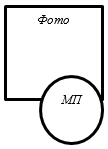 ______________________________________________________ Ф.И.О. (при его наличии)______________________________________________________ Ф.И.О. (при его наличии)______________________________________________________ Ф.И.О. (при его наличии)______________________________________________________ Ф.И.О. (при его наличии)______________________________________________________ Ф.И.О. (при его наличии)______________________________________________________ Ф.И.О. (при его наличии)______________________________________________________ Ф.И.О. (при его наличии)предъявитель свидетельства о рождении Серия _________________предъявитель свидетельства о рождении Серия _________________предъявитель свидетельства о рождении Серия _________________предъявитель свидетельства о рождении Серия _________________предъявитель свидетельства о рождении Серия _________________предъявитель свидетельства о рождении Серия _________________предъявитель свидетельства о рождении Серия _________________№ _______ выданный ______ «___» _______ _______ года№ _______ выданный ______ «___» _______ _______ года№ _______ выданный ______ «___» _______ _______ года№ _______ выданный ______ «___» _______ _______ года№ _______ выданный ______ «___» _______ _______ года№ _______ выданный ______ «___» _______ _______ годадействительно обучается/или выдан аттестат об общем среднем образованиидействительно обучается/или выдан аттестат об общем среднем образованиидействительно обучается/или выдан аттестат об общем среднем образованиидействительно обучается/или выдан аттестат об общем среднем образованиидействительно обучается/или выдан аттестат об общем среднем образованиидействительно обучается/или выдан аттестат об общем среднем образованиидействительно обучается/или выдан аттестат об общем среднем образовании______________________________________________________                   (наименование организации образования)в _______________году.______________________________________________________                   (наименование организации образования)в _______________году.______________________________________________________                   (наименование организации образования)в _______________году.______________________________________________________                   (наименование организации образования)в _______________году.______________________________________________________                   (наименование организации образования)в _______________году.______________________________________________________                   (наименование организации образования)в _______________году.Руководитель организации образования __________________Ф.И.О. (при его наличии)Руководитель организации образования __________________Ф.И.О. (при его наличии)Руководитель организации образования __________________Ф.И.О. (при его наличии)Руководитель организации образования __________________Ф.И.О. (при его наличии)Руководитель организации образования __________________Ф.И.О. (при его наличии)Руководитель организации образования __________________Ф.И.О. (при его наличии)Руководитель организации образования __________________Ф.И.О. (при его наличии)Руководитель организации образования __________________Ф.И.О. (при его наличии)                                   подпись                                   подписьСправка дана для предъявления в пункт проведения Единого национального тестированияСправка дана для предъявления в пункт проведения Единого национального тестированияСправка дана для предъявления в пункт проведения Единого национального тестированияСправка дана для предъявления в пункт проведения Единого национального тестированияСправка дана для предъявления в пункт проведения Единого национального тестированияСправка дана для предъявления в пункт проведения Единого национального тестированияСправка дана для предъявления в пункт проведения Единого национального тестированияСправка дана для предъявления в пункт проведения Единого национального тестирования№Группа образовательных программГруппа образовательных программКоличество грантов в текущем годуРезультаты конкурса прошлого годаРезультаты конкурса прошлого годаРезультаты конкурса прошлого годаРезультаты конкурса прошлого годаРезультаты конкурса прошлого годаРезультаты конкурса прошлого годаРезультаты конкурса прошлого годаРезультаты конкурса прошлого года№НомерНаименованиеКоличество грантов в текущем годуГруппа образовательных программГруппа образовательных программОВПООВПОКоличество грантовКонкурс на 1 местоПроходной баллПроходной балл№НомерНаименованиеКоличество грантов в текущем годуНомерНаименованиеКоднаименованиеКоличество грантовКонкурс на 1 местообщий конкурссельская квота№Ф.И.О. (при его наличии)ИКТИИНДо начало тестированияДо начало тестированияДо начало тестированияПосле тестированияПосле тестированияПримечание№Ф.И.О. (при его наличии)ИКТИИН№ местаОтметка об ознакомлении с правилами поведения в аудиторииПодпись тестируемогоВариант №Подпись тестируемогоПримечание12№ п/пНаименование материалаКоличество по плануКоличество по фактуРозданоОстатокПримечание1Листы ответов2Книжки3Копии листов ответов4Конверт для Листов ответов5Акт вскрытия материалов тестирования6Лист распределения вариантов (для поступающих по родственным направлениям подготовки кадров высшего образования, предусматривающих сокращенные сроки обучения)№№ вариантаФ.И.О. (при его наличии) поступающего (заполняет вручную)Подпись поступающегоПримечание123«_____» __________20__ годНомер потокаФактическое количество книжек, переданных на тестирование (в том числе книжки немецкого и французского языка)Количество уничтоженных книжек (в том числе книжки немецкого и французского языка)Инвентарные номера книжекКоличество книжек, доставленных в НЦТ (книжки поступающих, результаты тестирования, которых были аннулированы, а также поступающих, которым были добавлены баллы по решению Республиканской апелляционной комиссии)12Книжки уничтожены путем:_______________________________________________ в (указатьспособ уничтожения - механическое измельчение или сжигание)________________________________________________________                                     (указать место уничтожения)Председатель (руководитель филиала/Ответственный секретарь)________________________________________________________                            (Ф.И.О. (при его наличии)) подпись)Члены комиссии:1.______________________________________________________                    (должность, Ф.И.О. (при его наличии), подпись)2.______________________________________________________                  (должность, Ф.И.О. (при его наличии), подпись)3.______________________________________________________                  (должность, Ф.И.О. (при его наличии), подпись)4.______________________________________________________                   (должность, Ф.И.О.(при его наличии), подписьКнижки уничтожены путем:_______________________________________________ в (указатьспособ уничтожения - механическое измельчение или сжигание)________________________________________________________                                     (указать место уничтожения)Председатель (руководитель филиала/Ответственный секретарь)________________________________________________________                            (Ф.И.О. (при его наличии)) подпись)Члены комиссии:1.______________________________________________________                    (должность, Ф.И.О. (при его наличии), подпись)2.______________________________________________________                  (должность, Ф.И.О. (при его наличии), подпись)3.______________________________________________________                  (должность, Ф.И.О. (при его наличии), подпись)4.______________________________________________________                   (должность, Ф.И.О.(при его наличии), подписьКнижки уничтожены путем:_______________________________________________ в (указатьспособ уничтожения - механическое измельчение или сжигание)________________________________________________________                                     (указать место уничтожения)Председатель (руководитель филиала/Ответственный секретарь)________________________________________________________                            (Ф.И.О. (при его наличии)) подпись)Члены комиссии:1.______________________________________________________                    (должность, Ф.И.О. (при его наличии), подпись)2.______________________________________________________                  (должность, Ф.И.О. (при его наличии), подпись)3.______________________________________________________                  (должность, Ф.И.О. (при его наличии), подпись)4.______________________________________________________                   (должность, Ф.И.О.(при его наличии), подписьКнижки уничтожены путем:_______________________________________________ в (указатьспособ уничтожения - механическое измельчение или сжигание)________________________________________________________                                     (указать место уничтожения)Председатель (руководитель филиала/Ответственный секретарь)________________________________________________________                            (Ф.И.О. (при его наличии)) подпись)Члены комиссии:1.______________________________________________________                    (должность, Ф.И.О. (при его наличии), подпись)2.______________________________________________________                  (должность, Ф.И.О. (при его наличии), подпись)3.______________________________________________________                  (должность, Ф.И.О. (при его наличии), подпись)4.______________________________________________________                   (должность, Ф.И.О.(при его наличии), подпись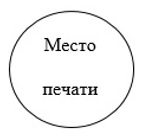 Предмет№ тестового заданияПричина (указать одну из них:- правильный ответ не совпадает с кодом правильных ответов (указывается вариант правильного ответа);- отсутствует правильный ответ;- имеется более одного правильного ответа в тестовых заданиях с выбором одного правильного ответа из четырех предложенных (указывается все варианты правильных ответов);- некорректно составленное тестовое задание;- отсутствует фрагмент условия заданий)Решение апелляционной комиссии«Решение апелляционной комиссии» принимает следующее значение: «Удовлетворено» или «Не удовлетворено»История КазахстанаМатематическая грамотностьГрамотность чтенияПрофильный предмет - 1Профильный предмет - 2ВсегоВсегоВсего_____________________________________(подпись и Ф.И.О. (при его наличии) поступающего)(подпись и Ф.И.О. (при его наличии) председателя апелляционной комиссии)_____________________________________(подписи и Ф.И.О. (при его наличии) членов апелляционной комиссии)С решением апелляционной комиссии согласен(а)_________________________________________                    (подпись поступающего)Предмет№ тестового заданияПричина (указать одну из них:- правильный ответ не совпадает с кодом правильных ответов (указывается вариант правильного ответа);- отсутствует правильный ответ;- имеется более одного правильного ответа в тестовых заданиях с выбором одного правильного ответа из четырех предложенных (указывается все варианты правильных ответов);- некорректно составленное тестовое задание;- отсутствует фрагмент условия заданий)Решение апелляционной комиссии«Решение апелляционной комиссии» принимает следующее значение: «Удовлетворено» или «Не удовлетворено»Общепрофессиональная дисциплинаСпециальная дисциплинаВсего______________________________________(подпись и Ф.И.О. (при его наличии) поступающего)(подпись и Ф.И.О. (при его наличии) председателя апелляционной комиссии)_____________________________________(подпись и Ф.И.О. (при его наличии) членов апелляционной комиссии)С решением апелляционной комиссии согласен(а)________________________________________(подпись поступающего)№ тестового задания по Истории КазахстанаРешение апелляционной комиссии№ тестового задания по Математической грамотностиРешение апелляционной комиссии№ тестового задания по Грамотности чтенияРешение апелляционной комиссии№ тестового задания по Профильному предмету-1Решение апелляционной комиссии№ тестового задания по Профильному предмету-2Решение апелляционной комиссии№ тестового задания по общепрофессиональной дисциплинеРешение апелляционной комиссии№ тестового задания по специальной дисциплинеРешение апелляционной комиссии№Индивидуальный код тестируемогоФ.И.О. (при его наличии)Подпись поступающегоПримечание№Ф.И.О. (при его наличии)Индивидуальный код тестируемогоНомер листа ответаНомер аудиториивариантИстория КазахстанаИстория КазахстанаИстория КазахстанаИстория Казахстана№Ф.И.О. (при его наличии)Индивидуальный код тестируемогоНомер листа ответаНомер аудиториивариантКоличествоУдовлетвореноБаллыБаллы№Ф.И.О. (при его наличии)Индивидуальный код тестируемогоНомер листа ответаНомер аудиториивариантдопослеМатематическая грамотностьМатематическая грамотностьМатематическая грамотностьМатематическая грамотностьГрамотность чтенияГрамотность чтенияГрамотность чтенияГрамотность чтенияПрофильный предмет-1Профильный предмет-1Профильный предмет-1Профильный предмет-1Количество*Удовлетворено**БаллыБаллыКоличествоУдовлетвореноБаллыБаллыКоличествоУдовлетвореноБаллыБаллыдопоследопоследопослеПрофильный предмет-2Профильный предмет-2Профильный предмет-2Профильный предмет-2ВсегоВсегоВсегоВсегоРешениеКоличествоУдовлетвореноБаллыБаллыКоличествоУдовлетвореноБаллыБаллыРешениедопоследопослеРешение№Ф.И.О. (при его наличии)Индивидуальный код тестируемогоНомер листа ответаНомер аудиториивариантОбшепрофессиональная дисциплинаОбшепрофессиональная дисциплинаОбшепрофессиональная дисциплинаОбшепрофессиональная дисциплина№Ф.И.О. (при его наличии)Индивидуальный код тестируемогоНомер листа ответаНомер аудиториивариантКоличествоУдовлетвореноБаллыБаллы№Ф.И.О. (при его наличии)Индивидуальный код тестируемогоНомер листа ответаНомер аудиториивариантдопослеСпециальная дисциплинаСпециальная дисциплинаСпециальная дисциплинаСпециальная дисциплинаВсегоВсегоВсегоВсегоРешениеКоличество*Удовлетворено**БаллыБаллыКоличество*Удовлетворено**БаллыБаллыРешениедопоследопосле№Индивидуальный код тестируемогоФ.И.О. (при его наличии)Номер листа ответаНомер аудитории Номер местаВариантПо содержанию тестовых заданийПо содержанию тестовых заданийПо содержанию тестовых заданийПо техническим причинамПо техническим причинамПо техническим причинамСостояние апелляции№Индивидуальный код тестируемогоФ.И.О. (при его наличии)Номер листа ответаНомер аудитории Номер местаВариантКоличество*В Республиканскую апелляционную комиссию**Удовлетворено***Количество*В Республиканскую апелляционную комиссию**Удовлетворено***Состояние апелляции№Предмет№ вопросаМотивировкаОбоснование апеллирующегоРешениеПояснение к решению1Индивидуальный код тестируемого - Ф.И.О.(при его наличии)Индивидуальный код тестируемого - Ф.И.О.(при его наличии)Индивидуальный код тестируемого - Ф.И.О.(при его наличии)Индивидуальный код тестируемого - Ф.И.О.(при его наличии)Индивидуальный код тестируемого - Ф.И.О.(при его наличии)Индивидуальный код тестируемого - Ф.И.О.(при его наличии)1.12Индивидуальный код тестируемого - Ф.И.О.(при его наличии)Индивидуальный код тестируемого - Ф.И.О.(при его наличии)Индивидуальный код тестируемого - Ф.И.О.(при его наличии)Индивидуальный код тестируемого - Ф.И.О.(при его наличии)Индивидуальный код тестируемого - Ф.И.О.(при его наличии)Индивидуальный код тестируемого - Ф.И.О.(при его наличии)2.1« ___» ________ 20__ жыл/год №_____________________Настоящий акт составлен о том, чтоНастоящий акт составлен о том, чтоНастоящий акт составлен о том, чтоНастоящий акт составлен о том, чтоНастоящий акт составлен о том, чтоНастоящий акт составлен о том, чтоНастоящий акт составлен о том, чтоНастоящий акт составлен о том, чтоНастоящий акт составлен о том, чтоУ поступающего: Ф.И.О (при его наличии) ________________________________________________,У поступающего: Ф.И.О (при его наличии) ________________________________________________,У поступающего: Ф.И.О (при его наличии) ________________________________________________,У поступающего: Ф.И.О (при его наличии) ________________________________________________,У поступающего: Ф.И.О (при его наличии) ________________________________________________,У поступающего: Ф.И.О (при его наличии) ________________________________________________,У поступающего: Ф.И.О (при его наличии) ________________________________________________,У поступающего: Ф.И.О (при его наличии) ________________________________________________,У поступающего: Ф.И.О (при его наличии) ________________________________________________,Индивидуальный идентификационный номер (далее - ИИН)Индивидуальный идентификационный номер (далее - ИИН)Индивидуальный идентификационный номер (далее - ИИН)Индивидуальный идентификационный номер (далее - ИИН)Индивидуальный идентификационный номер (далее - ИИН)Индивидуальный идентификационный номер (далее - ИИН)Индивидуальный идентификационный номер (далее - ИИН)Индивидуальный идентификационный номер (далее - ИИН)Индивидуальный идентификационный номер (далее - ИИН)_____________________________________________________________________________________________________________________________________________________________________________________________________________________________________________________________________________________________________________________________________________________________________________________________________________________________________________________________________________________________________________________________________________________________________________________________________________________________________________________________________________________________________________________________________________________________________________________________во время запуска в здание с использованием металлоискателя были обнаружены запрещенные предметы:во время запуска в здание с использованием металлоискателя были обнаружены запрещенные предметы:во время запуска в здание с использованием металлоискателя были обнаружены запрещенные предметы:во время запуска в здание с использованием металлоискателя были обнаружены запрещенные предметы:во время запуска в здание с использованием металлоискателя были обнаружены запрещенные предметы:во время запуска в здание с использованием металлоискателя были обнаружены запрещенные предметы:во время запуска в здание с использованием металлоискателя были обнаружены запрещенные предметы:во время запуска в здание с использованием металлоискателя были обнаружены запрещенные предметы:во время запуска в здание с использованием металлоискателя были обнаружены запрещенные предметы:_________________________________________________________________________________________________________________________________________________________________________________________________________________________________________________________________________________________________________________________________________________________________________________________________________________________________________________________________________________________________________________________________________________________________________________________________________________________________________________________________________________________________________________________________________________________________________________________________________________________________(обнаруженный предмет (наименование, марка, количество)(обнаруженный предмет (наименование, марка, количество)(обнаруженный предмет (наименование, марка, количество)(обнаруженный предмет (наименование, марка, количество)(обнаруженный предмет (наименование, марка, количество)(обнаруженный предмет (наименование, марка, количество)(обнаруженный предмет (наименование, марка, количество)(обнаруженный предмет (наименование, марка, количество)(обнаруженный предмет (наименование, марка, количество)Учитывая данный факт принято решение: исключить из здания тестирования и не допускать к тестированию вышеуказанного поступающего.Учитывая данный факт принято решение: исключить из здания тестирования и не допускать к тестированию вышеуказанного поступающего.Учитывая данный факт принято решение: исключить из здания тестирования и не допускать к тестированию вышеуказанного поступающего.Учитывая данный факт принято решение: исключить из здания тестирования и не допускать к тестированию вышеуказанного поступающего.Учитывая данный факт принято решение: исключить из здания тестирования и не допускать к тестированию вышеуказанного поступающего.Учитывая данный факт принято решение: исключить из здания тестирования и не допускать к тестированию вышеуказанного поступающего.Учитывая данный факт принято решение: исключить из здания тестирования и не допускать к тестированию вышеуказанного поступающего.Учитывая данный факт принято решение: исключить из здания тестирования и не допускать к тестированию вышеуказанного поступающего.Учитывая данный факт принято решение: исключить из здания тестирования и не допускать к тестированию вышеуказанного поступающего.Подписывающие лица:Подписывающие лица:Подписывающие лица:Подписывающие лица:Подписывающие лица:Подписывающие лица:Подписывающие лица:Подписывающие лица:Подписывающие лица:_________________________________________________________________________________________________________________________________________________________________________________________________________________________________________________________________________________________________________________________________________________________________________________________________________________________________________________________________________________________________________________________________________________________________________________________________________________________________________________________________________________________________________________________________________________________________________________________________________________________________          (подпись и Ф.И.О. (при его наличии) руководителя группы администраторов тестирования)          (подпись и Ф.И.О. (при его наличии) руководителя группы администраторов тестирования)          (подпись и Ф.И.О. (при его наличии) руководителя группы администраторов тестирования)          (подпись и Ф.И.О. (при его наличии) руководителя группы администраторов тестирования)          (подпись и Ф.И.О. (при его наличии) руководителя группы администраторов тестирования)          (подпись и Ф.И.О. (при его наличии) руководителя группы администраторов тестирования)          (подпись и Ф.И.О. (при его наличии) руководителя группы администраторов тестирования)          (подпись и Ф.И.О. (при его наличии) руководителя группы администраторов тестирования)          (подпись и Ф.И.О. (при его наличии) руководителя группы администраторов тестирования)_________________________________________________________________________________________________________________________________________________________________________________________________________________________________________________________________________________________________________________________________________________________________________________________________________________________________________________________________________________________________________________________________________________________________________________________________________________________________________________________________________________________________________________________________________________________________________________________________________________________________(подпись и Ф.И.О. (при его наличии) администратора тестирования)(подпись и Ф.И.О. (при его наличии) администратора тестирования)(подпись и Ф.И.О. (при его наличии) администратора тестирования)(подпись и Ф.И.О. (при его наличии) администратора тестирования)(подпись и Ф.И.О. (при его наличии) администратора тестирования)(подпись и Ф.И.О. (при его наличии) администратора тестирования)(подпись и Ф.И.О. (при его наличии) администратора тестирования)(подпись и Ф.И.О. (при его наличии) администратора тестирования)(подпись и Ф.И.О. (при его наличии) администратора тестирования)_________________________________________________________________________________________________________________________________________________________________________________________________________________________________________________________________________________________________________________________________________________________________________________________________________________________________________________________________________________________________________________________________________________________________________________________________________________________________________________________________________________________________________________________________________________________________________________________________________________________________(подпись и Ф.И.О. (при его наличии) наблюдателя тестирования (в случае присутствия)(подпись и Ф.И.О. (при его наличии) наблюдателя тестирования (в случае присутствия)(подпись и Ф.И.О. (при его наличии) наблюдателя тестирования (в случае присутствия)(подпись и Ф.И.О. (при его наличии) наблюдателя тестирования (в случае присутствия)(подпись и Ф.И.О. (при его наличии) наблюдателя тестирования (в случае присутствия)(подпись и Ф.И.О. (при его наличии) наблюдателя тестирования (в случае присутствия)(подпись и Ф.И.О. (при его наличии) наблюдателя тестирования (в случае присутствия)(подпись и Ф.И.О. (при его наличии) наблюдателя тестирования (в случае присутствия)(подпись и Ф.И.О. (при его наличии) наблюдателя тестирования (в случае присутствия)С актом ознакомлен(а)С актом ознакомлен(а)С актом ознакомлен(а)С актом ознакомлен(а)С актом ознакомлен(а)С актом ознакомлен(а)С актом ознакомлен(а)С актом ознакомлен(а)С актом ознакомлен(а)_________________________________________________________________________________________________________________________________________________________________________________________________________________________________________________________________________________________________________________________________________________________________________________________________________________________________________________________________________________________________________________________________________________________________________________________________________________________________________________________________________________________________________________________________________________________________________________________________________________________________                                   (подпись и Ф.И.О. (при его наличии) поступающего).                                   (подпись и Ф.И.О. (при его наличии) поступающего).                                   (подпись и Ф.И.О. (при его наличии) поступающего).                                   (подпись и Ф.И.О. (при его наличии) поступающего).                                   (подпись и Ф.И.О. (при его наличии) поступающего).                                   (подпись и Ф.И.О. (при его наличии) поступающего).                                   (подпись и Ф.И.О. (при его наличии) поступающего).                                   (подпись и Ф.И.О. (при его наличии) поступающего).                                   (подпись и Ф.И.О. (при его наличии) поступающего).МП филиала Национального центра тестированияМП филиала Национального центра тестированияМП филиала Национального центра тестированияМП филиала Национального центра тестированияМП филиала Национального центра тестированияМП филиала Национального центра тестированияМП филиала Национального центра тестированияАкт выявления подставного лица в ходе запуска на тестирование (электронный формат)Акт выявления подставного лица в ходе запуска на тестирование (электронный формат)Акт выявления подставного лица в ходе запуска на тестирование (электронный формат)Акт выявления подставного лица в ходе запуска на тестирование (электронный формат)Акт выявления подставного лица в ходе запуска на тестирование (электронный формат)Акт выявления подставного лица в ходе запуска на тестирование (электронный формат)Акт выявления подставного лица в ходе запуска на тестирование (электронный формат)Акт выявления подставного лица в ходе запуска на тестирование (электронный формат)Акт выявления подставного лица в ходе запуска на тестирование (электронный формат)__________________________________________________________________________________________________________________________________________________________________________________________________________________________________________________________________________________________________________________________________________________________________________________________________________________________________________________________________(код и наименование пункта проведения Единого национального тестирования(код и наименование пункта проведения Единого национального тестирования(код и наименование пункта проведения Единого национального тестирования(код и наименование пункта проведения Единого национального тестирования(код и наименование пункта проведения Единого национального тестирования(код и наименование пункта проведения Единого национального тестирования(код и наименование пункта проведения Единого национального тестирования(код и наименование пункта проведения Единого национального тестирования(код и наименование пункта проведения Единого национального тестированияДата «____» __________ 20_____ год. Время «_____» часов «____» минутДата «____» __________ 20_____ год. Время «_____» часов «____» минутДата «____» __________ 20_____ год. Время «_____» часов «____» минутДата «____» __________ 20_____ год. Время «_____» часов «____» минутДата «____» __________ 20_____ год. Время «_____» часов «____» минутДата «____» __________ 20_____ год. Время «_____» часов «____» минутДата «____» __________ 20_____ год. Время «_____» часов «____» минутДата «____» __________ 20_____ год. Время «_____» часов «____» минутДата «____» __________ 20_____ год. Время «_____» часов «____» минутНастоящий акт составлен о том, что вместоНастоящий акт составлен о том, что вместоНастоящий акт составлен о том, что вместоНастоящий акт составлен о том, что вместоНастоящий акт составлен о том, что вместоНастоящий акт составлен о том, что вместоНастоящий акт составлен о том, что вместоНастоящий акт составлен о том, что вместоНастоящий акт составлен о том, что вместоПоступающего: Ф.И.О (при его наличии) _________________________________________________,Поступающего: Ф.И.О (при его наличии) _________________________________________________,Поступающего: Ф.И.О (при его наличии) _________________________________________________,Поступающего: Ф.И.О (при его наличии) _________________________________________________,Поступающего: Ф.И.О (при его наличии) _________________________________________________,Поступающего: Ф.И.О (при его наличии) _________________________________________________,Поступающего: Ф.И.О (при его наличии) _________________________________________________,Поступающего: Ф.И.О (при его наличии) _________________________________________________,Поступающего: Ф.И.О (при его наличии) _________________________________________________,__________________________________________________________________________________________________________________________________________________________________________________________________________________________________________________________________________________________________________________________________________________________________________________________________________________________________________________________________Индивидуальный идентификационный номер (далее - ИИН)Индивидуальный идентификационный номер (далее - ИИН)Индивидуальный идентификационный номер (далее - ИИН)Индивидуальный идентификационный номер (далее - ИИН)Индивидуальный идентификационный номер (далее - ИИН)Индивидуальный идентификационный номер (далее - ИИН)Индивидуальный идентификационный номер (далее - ИИН)Индивидуальный идентификационный номер (далее - ИИН)Индивидуальный идентификационный номер (далее - ИИН)__________________________________________________________________________________________________________________________________________________________________________________________________________________________________________________________________________________________________________________________________________________________________________________________________________________________________________________________________выявлен факт попытки входа в здание пункта проведения ЕНТ для сдачи тестированиявыявлен факт попытки входа в здание пункта проведения ЕНТ для сдачи тестированиявыявлен факт попытки входа в здание пункта проведения ЕНТ для сдачи тестированиявыявлен факт попытки входа в здание пункта проведения ЕНТ для сдачи тестированиявыявлен факт попытки входа в здание пункта проведения ЕНТ для сдачи тестированиявыявлен факт попытки входа в здание пункта проведения ЕНТ для сдачи тестированиявыявлен факт попытки входа в здание пункта проведения ЕНТ для сдачи тестированиявыявлен факт попытки входа в здание пункта проведения ЕНТ для сдачи тестированиявыявлен факт попытки входа в здание пункта проведения ЕНТ для сдачи тестированияГражданина (ки) (Ф.И.О. (при его наличии) ___________________________________________________Гражданина (ки) (Ф.И.О. (при его наличии) ___________________________________________________Гражданина (ки) (Ф.И.О. (при его наличии) ___________________________________________________Гражданина (ки) (Ф.И.О. (при его наличии) ___________________________________________________Гражданина (ки) (Ф.И.О. (при его наличии) ___________________________________________________Гражданина (ки) (Ф.И.О. (при его наличии) ___________________________________________________Гражданина (ки) (Ф.И.О. (при его наличии) ___________________________________________________Гражданина (ки) (Ф.И.О. (при его наличии) ___________________________________________________Гражданина (ки) (Ф.И.О. (при его наличии) ___________________________________________________Учитывая данный факт принято решение: исключить из здания тестирования и не допускать к тестированию вышеуказанного поступающего-подставного лицаУчитывая данный факт принято решение: исключить из здания тестирования и не допускать к тестированию вышеуказанного поступающего-подставного лицаУчитывая данный факт принято решение: исключить из здания тестирования и не допускать к тестированию вышеуказанного поступающего-подставного лицаУчитывая данный факт принято решение: исключить из здания тестирования и не допускать к тестированию вышеуказанного поступающего-подставного лицаУчитывая данный факт принято решение: исключить из здания тестирования и не допускать к тестированию вышеуказанного поступающего-подставного лицаУчитывая данный факт принято решение: исключить из здания тестирования и не допускать к тестированию вышеуказанного поступающего-подставного лицаУчитывая данный факт принято решение: исключить из здания тестирования и не допускать к тестированию вышеуказанного поступающего-подставного лицаУчитывая данный факт принято решение: исключить из здания тестирования и не допускать к тестированию вышеуказанного поступающего-подставного лицаУчитывая данный факт принято решение: исключить из здания тестирования и не допускать к тестированию вышеуказанного поступающего-подставного лицаПодписывающие лица:Подписывающие лица:Подписывающие лица:Подписывающие лица:Подписывающие лица:Подписывающие лица:Подписывающие лица:Подписывающие лица:Подписывающие лица:________________________________________________________________________________________________________________________________________________________________________________________________________________________________________________________________________________________________________________________________________________________________________________________________________________________________________________________________________________________________________________________________________________________________________________________________________________________________________________________________________________________________________________________________________________________________________________________________________________________(подпись и Ф.И.О. (при его наличии) руководителя группы администраторов тестирования)(подпись и Ф.И.О. (при его наличии) руководителя группы администраторов тестирования)(подпись и Ф.И.О. (при его наличии) руководителя группы администраторов тестирования)(подпись и Ф.И.О. (при его наличии) руководителя группы администраторов тестирования)(подпись и Ф.И.О. (при его наличии) руководителя группы администраторов тестирования)(подпись и Ф.И.О. (при его наличии) руководителя группы администраторов тестирования)(подпись и Ф.И.О. (при его наличии) руководителя группы администраторов тестирования)(подпись и Ф.И.О. (при его наличии) руководителя группы администраторов тестирования)(подпись и Ф.И.О. (при его наличии) руководителя группы администраторов тестирования)_____________________________________________________________________________________________________________________________________________________________________________________________________________________________________________________________________________________________________________________________________________________________________________________________________________________________________________________________________________________________________________________________________________________________________________________________________________________________________________________________________________________________________________________________________________________________________________________________                       (подпись и Ф.И.О. (при его наличии) администратора тестирования)                       (подпись и Ф.И.О. (при его наличии) администратора тестирования)                       (подпись и Ф.И.О. (при его наличии) администратора тестирования)                       (подпись и Ф.И.О. (при его наличии) администратора тестирования)                       (подпись и Ф.И.О. (при его наличии) администратора тестирования)                       (подпись и Ф.И.О. (при его наличии) администратора тестирования)                       (подпись и Ф.И.О. (при его наличии) администратора тестирования)                       (подпись и Ф.И.О. (при его наличии) администратора тестирования)                       (подпись и Ф.И.О. (при его наличии) администратора тестирования)___________________________________________________________________________________________________________________________________________________________________________________________________________________________________________________________________________________________________________________________________________________________________________________________________________________________________________________________________________________________________________________________________________________________________________________________________________________________________________________________________________________________________________________________________________________________________________      (подпись и Ф.И.О. (при его наличии) наблюдателя тестирования (в случае присутствия)      (подпись и Ф.И.О. (при его наличии) наблюдателя тестирования (в случае присутствия)      (подпись и Ф.И.О. (при его наличии) наблюдателя тестирования (в случае присутствия)      (подпись и Ф.И.О. (при его наличии) наблюдателя тестирования (в случае присутствия)      (подпись и Ф.И.О. (при его наличии) наблюдателя тестирования (в случае присутствия)      (подпись и Ф.И.О. (при его наличии) наблюдателя тестирования (в случае присутствия)      (подпись и Ф.И.О. (при его наличии) наблюдателя тестирования (в случае присутствия)      (подпись и Ф.И.О. (при его наличии) наблюдателя тестирования (в случае присутствия)      (подпись и Ф.И.О. (при его наличии) наблюдателя тестирования (в случае присутствия)С актом ознакомлен(а)С актом ознакомлен(а)С актом ознакомлен(а)С актом ознакомлен(а)С актом ознакомлен(а)С актом ознакомлен(а)С актом ознакомлен(а)С актом ознакомлен(а)С актом ознакомлен(а)____________________________________________________________________________________________________________________________________________________________________________________________________________________________________________________________________________________________________________________________________________________________________________________________________________________________________________________________________________________________________________________________________________________________________________________________________________________________________________________________________________________________________________________________________________________________________________________                       (подпись и Ф.И.О. (при его наличии) поступающего-подставного лица).                       (подпись и Ф.И.О. (при его наличии) поступающего-подставного лица).                       (подпись и Ф.И.О. (при его наличии) поступающего-подставного лица).                       (подпись и Ф.И.О. (при его наличии) поступающего-подставного лица).                       (подпись и Ф.И.О. (при его наличии) поступающего-подставного лица).                       (подпись и Ф.И.О. (при его наличии) поступающего-подставного лица).                       (подпись и Ф.И.О. (при его наличии) поступающего-подставного лица).                       (подпись и Ф.И.О. (при его наличии) поступающего-подставного лица).                       (подпись и Ф.И.О. (при его наличии) поступающего-подставного лица).МП филиала Национального центра тестированияМП филиала Национального центра тестированияМП филиала Национального центра тестированияМП филиала Национального центра тестированияМП филиала Национального центра тестированияМП филиала Национального центра тестированияМП филиала Национального центра тестированияВремя запуска на тестирование:(с программного обеспечения)Начало тестирования: ____ час. ____ мин.Время начало тестирования:(с программного обеспечения)Окончание тестирования: ____ час. _____ мин.Примечание№ИИНФИО тестируемого (при его наличии)Логин для входа в программу тестирования (при необходимости)Пароль для входа в программу тестирования (при необходимости)Номер аудиторииНомер местоПодпись тестируемогоПримечаниеВсего тестируемых:Поле «Примечание» принимает значение «не явился(ась)», «не допущен(а)», «не завершил(а) тестирование по состоянию здоровья или другим объективным причинам», «удален(а)» и/или «Время, место и аудитория при пересадке тестируемого»Несу ответственность за рассадку тестируюмых, раздачу материалов тестирования (бумага формата А4) и за не разглашение информации, связанные с тестовыми заданиями.__________________________________________________________________________________________(подпись и Ф.И.О. (при его наличии) администратора тестирования (ответственный по аудитории)Дата и время выгрузки посадочного листа:(с программного обеспечения)_____________________________________________________________________________(код и наименование пункта проведения Единого национального тестирования)Дата «_____»__________ 20 ____ годВремя «_______» часов « ____» минутВ пункте проведения ЕНТ зафиксированоКод ППЕНТНаименование ППЕНТДата приостановления тестированияВремя приостановления (отмены) тестированияПричина приостановления (отмены)Подписывающие лица:Подписывающие лица:__________________________________________________________________________________________________________________________________________________________________(подпись и Ф.И.О. (при его наличии) председателя региональной комиссии)(подпись и Ф.И.О. (при его наличии) председателя региональной комиссии)__________________________________________________________________________________________________________________________________________________________________(подпись и Ф.И.О. (при его наличии) руководителя группы администраторов тестирования)(подпись и Ф.И.О. (при его наличии) руководителя группы администраторов тестирования)__________________________________________________________________________________________________________________________________________________________________(подпись и Ф.И.О. (при его наличии) наблюдателя тестирования (в случае присутствия)(подпись и Ф.И.О. (при его наличии) наблюдателя тестирования (в случае присутствия)МП филиала Национального центра тестированияДата «_____» __________ 20 ____ годВремя «_______» часов «____» минутВ пункте проведения ЕНТ выявлен факт технической неисправности техники во время тестирования:П/нФ.И.О. (при его наличии) тестируемогоИИННомер аудиторииНомер местоВремя технической неисправности техникиПричина технической неисправности техники___________________________________________________________________________________(подпись и Ф.И.О. (при его наличии) руководителя группы администраторов тестирования)__________________________________________________________________________________(подпись и Ф.И.О. (при его наличии) администратора тестирования)__________________________________________________________________________________(подпись и Ф.И.О. (при его наличии) наблюдателя тестирования (в случае присутствия)МП филиала Национального центра тестированияНастоящий акт составлен о том, чтоУ поступающего: Ф.И.О (при его наличии) _______________________________________________,________________________________________________________________________________________Индивидуальный идентификационный номер (далее - ИИН)во время тестирования был обнаружен запрещенный предмет:_____________________________________________________________________________________(обнаруженный запрещенный предмет (наименование, марка, количество) или действие, или попытка вмешательства в систему тестирования и/или иные нарушения)Учитывая данный факт принято решение: удалить из аудитории и аннулировать результаты тестирования вышеуказанного поступающего.Подписывающие лица:________________________________________________________________________________________(подпись и Ф.И.О. (при его наличии) руководителя группы администраторов тестирования)__________________________________________________________________________________________(подпись и Ф.И.О. (при его наличии) администратора тестирования)__________________________________________________________________________________________(подпись и Ф.И.О. (при его наличии) наблюдателя тестирования (в случае присутствия)С актом ознакомлен(а)__________________________________________________________________________________________(подпись и Ф.И.О. (при его наличии) поступающего).МП филиала Национального центра тестированияНастоящий акт составлен о том, что вместоПоступающего: Ф.И.О (при его наличии)_______________________________________________,_________________________________________________________________________________Индивидуальный идентификационный номер (далее - ИИН)_________________________________________________________________________________выявлен факт попытки сдачи тестированиягражданина(ки) (Ф.И.О. (при его наличии)____________________________________________________________________Учитывая данный факт принято решение: приостановить тестирование и удалить вышеуказанного поступающего-подставного лица из аудитории с аннулированием результатов тестированияПодписывающие лица:_________________________________________________________________________________(подпись и Ф.И.О. (при его наличии) руководителя группы администраторов тестирования)_________________________________________________________________________________                (подпись и Ф.И.О. (при его наличии) администратора тестирования)_________________________________________________________________________________    (подпись и Ф.И.О. (при его наличии) наблюдателя тестирования (в случае присутствия)С актом ознакомлен(а)_________________________________________________________________________________                   (подпись и Ф.И.О. (при его наличии) поступающего-подставного лица).МП филиала Национального центра тестирования№Ф.И.О. поступающих (при его наличии)ИИНИКТПункт проведения тестированияДата тестированияпотокАудиторияМестоБалл ЕНТ№ сертификата ЕНТВид нарушенияПриняв во внимание указанные факты, Комиссия по принятию решения по аннулированию результатов тестирования приняли решение: аннулировать результаты тестирования вышеуказанных поступающих и направить уведомление об аннулировании результатов ЕНТ поступающим через их личный кабинет.________________________________________________________________________________________                               (подпись и Ф.И.О. (при его наличии) председатель Комиссии________________________________________________________________________________________                                    (подпись и Ф.И.О. (при его наличии) член Комиссии________________________________________________________________________________________                                    (подпись и Ф.И.О. (при его наличии) член Комиссии________________________________________________________________________________________                                     (подпись и Ф.И.О. (при его наличии) член Комиссии_________________________________________________________________________________________                                     (подпись и Ф.И.О. (при его наличии) секретарь КомиссииМП Национального центра тестирования№Дата/времяНомер заданияПредметФорма тестового заданияТестовое заданиеТестовое заданиеТестовое заданиеТестовое заданиеТестовое задание№ _______тестового задания№ _______тестового заданияОтветыОтветыОтветыОтвет поступающегоКод правильного ответаА)В)С)D)E)F)G)H)Председатель Республиканскойапелляционной комиссии________________________Ф.И.О. (при его наличии)Члены комиссии________________________Ф.И.О. (при его наличии)